В соответствии с постановлением Правительства РФ от 30.12.2017 № 1710 Об утверждении государственной программы Российской Федерации "Обеспечение доступным и комфортным жильем и коммунальными услугами граждан Российской Федерации", в соответствии с постановлением Правительства Алтайского края от 31.07.2019 № 297 Об утверждении государственной программы Алтайского края «Обеспечение населения Алтайского края жилищно-коммунальными услугами», в соответствии с пунктом 1 статьи 179 Бюджетного кодекса РФ, Федеральным законом от 06.10.2003 № 131-ФЗ «Об общих принципах организации местного самоуправления в Российской Федерации», Уставом муниципального образования город Яровое Алтайского края, на основании постановлений Администрации города Яровое: от 18.12.2013 № 1306 «Об утверждении порядка разработки, реализации и оценки эффективности муниципальных программ»; от 20.05.2020 № 423 «Об утверждении перечня муниципальных программ на период 2021-2025 годов».ПОСТАНОВЛЯЮ:Утвердить муниципальную программу «Обеспечение прав граждан и их безопасности на территории муниципального образования город Яровое Алтайского края» на 2021-2025 годы (прилагается).Установить, что координацию деятельности по реализации муниципальной программы «Обеспечение прав граждан и их безопасности на территории муниципального образования город Яровое Алтайского края» на 2021-2025 годы осуществляет отдел жилищно-коммунального хозяйства Администрации города Яровое (Татиевский В.А.).Отделу информационных технологий (Колзину Ю.А.) разместить настоящее постановление на официальном сайте Администрации города Яровое Алтайского края.Организационному отделу (Блиновой Т.Г.) направить настоящее постановление для опубликования в «Сборнике муниципальных правовых актов муниципального образования город Яровое Алтайского края».Настоящее постановление вступает в силу с 01.01.2021.Контроль за исполнением настоящего постановления возложить на первого заместителя главы администрации Бачурина Н.В.Глава города							                   В.Н. СамобочийПервый заместитель главы администрации                                 Н.В. БачуринПредседатель комитета по финансам, налоговой и кредитной политике                                            Л.Н. ВеремеенкоНачальник отдела ЭИ и П                                                     Л.Н. ТютюнниковаНачальник отдела ЖКХ                                                             В.А. ТатиевскийНачальник организационного отдела                                            Т.Г. БлиноваГлавный специалист юридического отдела                                 А.Н. ЛихачеваСписок на рассылку:Дорошенко Андрей Николаевич2 07 91ПриложениеУТВЕРЖДЕНАпостановлением Администрациигорода Яровое Алтайского краяот ________________№_______МУНИЦИПАЛЬНАЯ ПРОГРАММА«Обеспечение прав граждан и их безопасности на территориимуниципального образовании город Яровое Алтайского края»на 2021 - 2025 годыг. Яровое, 2020Паспортмуниципальной программы«Обеспечение прав граждан и их безопасности на территории муниципального образовании город Яровое Алтайского края» на 2021 - 2025 годы1. Общая характеристика сферы реализации муниципальной программыЗа период с 2017 по 2020 год в соответствии с Поручением Президента РФ от 11.04.2016 № 637 утверждена схема организации дорожного движения, план организации дорожного движения. Произведена замена и установка 94 знаков приоритета на улично-дорожной сети города Яровое. Организованы парковки в районах МСЧ-128 площадью 447,3м2, МБОУ СОШ №19 площадью 1185м2. Введён в эксплуатацию остановочный павильон школьного маршрута на школе № 19. В целях повышения безопасности дорожного движения улицы и пешеходные переходы обустроены дорожными знаками и пятью светофорными объектами.В рамках реализации Поручений Президента РФ от 20.05.2015 № ПР-287:		оборудовано 3 пешеходных перехода светофорными объектами Т.7 в районах общеобразовательных учреждений;		установлено 3 комплекта средств, принудительного снижения скоростного режима;		ежегодно наносилась дорожная разметка на пешеходные переходы;		проведен монтаж металлического ограждения на 2 пешеходных переходах возле школ № 12 и 14, которые оборудованы в соответствии с национальными стандартами.Произведён ремонт автомобильных дорог общего пользования:		ул. Алтайская в границах ул. 40 лет Октября - ул. Заводская;		ул. Алтайская в границах пл. Предзаводская -  ул. Заводская;		ул. Кулундинская в границах ул. Мира – ул. Пушкина;		ул. Кулундинская в границах ПК +0.00 – ПК +5.00. Реализация мероприятий программы «Повышение безопасности дорожного движения в муниципальном образовании город Яровое Алтайского края» за 5 лет позволила снизить количество ДТП на 11 %,   уровень смертности в результате ДТП на 66%, несмотря на ежегодное увеличение количества транспортных средств, находящихся в частной собственности, а также сезонное увеличение количества автомобилей в весенне-летний курортный период, приводящих к повышенному износу дорожного полотна, Реализация комплекса мероприятий муниципальной программы «Профилактика преступлений и иных правонарушений в муниципальном образовании город Яровое Алтайского края» позволила удержать под контролем состояние криминальной обстановки, оказала позитивное влияние на снижение уровня преступности в городе Яровое. За период с 2017 по 2019 годы количество зарегистрированных на территории города преступлений снизилось на  5,3% (с 226 до 214).1.1. Основные проблемы в сфере реализации муниципальной программыОсновными проблемами в обеспечении безопасности дорожного движения в городе Яровое являются:	недостаточно развитая дорожная сеть, несоответствие требованиям ГОСТ; 	недостаточное количество автостоянок и мест парковок в курортной зоне и    среди жилых кварталов;недостаточное финансирование мероприятий по обеспечению безопасности дорожного движения;         ежегодное увеличение количества транспортных средств находящихся в частной собственности, сезонное увеличение в два раза количества автомобилей в весенне-летний курортный период, приводящих к повышенному износу дорожного полотна, соответственно повышающих расход средств на содержание и ремонт автомобильных дорог общего пользования муниципального образования.Основными проблемами в обеспечении безопасности граждан являются:	сложная экономическая ситуация в городе;	нестабильность материального положения большинства граждан;	отсутствие рабочих мест. Таким образом, Администрация города в соответствии с требованиями действующего законодательства несет ответственность за комплекс мероприятий, направленный на обеспечение безопасности дорожного движения и снижение уровня смертности в результате дорожно-транспортных происшествий на территории муниципального образования Яровое Алтайского края и обеспечение безопасности граждан, проживающих на территории города, предупреждение возникновения ситуаций, представляющих опасность для их жизни, здоровья, собственности.Прогноз развития сферы реализации муниципальной программыВыполнение мероприятий программы позволит достигнуть высокого уровня безопасности дорожного движения на улицах и дорогах города, повысит эффективность системы социальной профилактики  правонарушений  путем привлечения к деятельности по предупреждению правонарушений предприятия, учреждения, организации всех форм собственности, а именно:выработка и воспитание законопослушного поведения в сфере безопасности дорожного движения у населения;проведение в образовательных учреждениях тематических, занятий, конкурсов; улучшение качественных показателей улично-дорожной сети;внедрение системы разделения пешеходов и транспортных потоков;уменьшить общее число совершаемых преступлений;оздоровить обстановку на улицах и других общественных местах;снизить уровень рецидивной и бытовой преступности;улучшить профилактику правонарушений среди несовершеннолетних;снизить количество преступлений, совершенных в состоянии алкогольного опьянения.2. Приоритеты политики в сфере реализации муниципальной программы, цели и задачи, описание основных ожидаемых конечных результатов муниципальной программы, сроков и этапов ее реализации2.1. Приоритеты политики в сфере реализации муниципальной программы	Приоритеты государственной политики в сфере обеспечения прав граждан и их безопасности на период до 2025 года сформулированы в следующих документах:Федеральный закон от 6 октября . № 131-ФЗ «Об общих принципах организации местного самоуправления в Российской Федерации»Федеральный закон от 07.02.2011 N 3-ФЗ "О полиции";Указ Президента Российской Федерации от 31.12.2015 N 683 "О Стратегии национальной безопасности Российской Федерации";Постановление Правительства Российской Федерации от 15.04.2014 N 345 "Об утверждении государственной программы Российской Федерации "Обеспечение общественного порядка и противодействие преступности";Распоряжением Правительства Российской Федерации от 22.11.2008 N 1734-р. « Об утверждении транспортной стратегии Российской Федерации на период до 2030 года»; Постановление Правительства Алтайского края от 08 мая 2020 года № 211 «Об утверждении Государственной программы Алтайского края «Обеспечение прав граждан и их безопасности».В рамках исполнения полномочий органов местного самоуправления, установленных указанными нормативно-правовыми актами, с учетом направлений развития Алтайского края, Стратегии муниципального образования  город  Яровое Алтайского края до 2035 года, приоритетными направлениями муниципальной политики в сфере реализации муниципальной программы являются:снижение уровня смертности и травматизма в результате дорожно-транспортных происшествий за счет повышения качества дорожной инфраструктуры, дисциплины на дорогах, организации дорожного движения, а также оперативности, качества оказания медицинской помощи пострадавшим в дорожно-транспортных происшествиях на всех ее этапах;	снижение уровня преступности и повышение качества жизни граждан.2.2. Цели и задачи муниципальной программыЦель программы - создание условий для обеспечения безопасности граждан на территории г. Яровое Алтайского края.Задачи программы:обеспечение безопасности дорожного движения и снижение уровня смертности в результате дорожно-транспортных происшествий;обеспечение безопасности граждан, проживающих на территории города Яровое Алтайского края, предупреждение возникновения ситуаций, представляющих опасность для их жизни, здоровья, собственности.2.3. Индикаторы и конечные результаты реализации муниципальной программы.В ходе реализации программы планируется достижение следующих результатов к 2025 году:снижение количества погибших в результате дорожно-транспортных происшествиях;снижение уровня преступности (количество зарегистрированных преступлений на 1 тыс. жителей).Сведения об индикаторах муниципальной программы (показателях подпрограммы) и их значениях приведены в таблице 1.2.4. Сроки и этапы реализации муниципальной программы	Программа реализуется в период с 2021 по 2025 годы без деления на этапы.3. Обобщенная характеристика мероприятий муниципальной программы	Муниципальная программа включает 2 подпрограммы, реализация мероприятий которых в комплексе призвана обеспечить достижение цели муниципальной программы и решение её задач.3.1. В рамках подпрограммы 1 "Повышение безопасности дорожного движения" определены мероприятия направленные на: формирование законопослушного поведения участников дорожного движения, развитие системы организации движения транспортных средств и пешеходов, повышение безопасности дорожного движения, 3.2. В рамках подпрограммы 2 "Профилактика преступлений и иных правонарушений" определены мероприятия, направленные на: укрепление материально-технической базы субъектов, реализующих мероприятия в области профилактики правонарушений;повышение уровня правовой культуры граждан;профилактика правонарушений среди лиц, склонных к противоправному поведению.Перечень мероприятий программы представлен в таблице 2.4. Общий объем финансовых ресурсов, необходимых для реализации                    муниципальной программыОбщий объем финансирования муниципальной программы составляет     32282 тыс. рублей из них:Общий объем финансирования Программы – 32282 тыс. рублей, в том числе по годам:2021 год – 6566,7тыс. рублей;2022 год – 5715,8 тыс. рублей;2023 год – 7176,5 тыс. рублей;2024 год – 6283,6 тыс. рублей;2025 год – 6539,4 тыс. рублей;	за счет средств краевого бюджета 23113,1 тыс. рублей, в том числе по годам:2021 год – 4250,3 тыс. рублей;2022 год – 4428,8 тыс. рублей;2023 год – 4614,8 тыс. рублей;2024 год – 4808,6 тыс. рублей;2025 год – 5010,6 тыс. рублей;за счет средств городского бюджета -  9013,4 тыс. рублей, в том числе по годам:         2021 год – 2286,9 тыс. рублей;         2022 год – 1255 тыс. рублей;         2023 год – 2528,7 тыс. рублей;         2024 год – 1443,5 тыс. рублей;         2025 год – 1499,3 тыс. рублей.за счет внебюджетных средств – 155,5 тыс. рублей, из них по годам:2021 год – 29,5 тыс. рублей;2022 год – 29,5 тыс. рублей;2023 год – 32,0 тыс. рублей;2024 год – 33,0 тыс. рублей;2025 год – 31,5 тыс. рублей;Объемы финансирования программы подлежат ежегодному уточнению в соответствии с решением о городском бюджете на очередной финансовый год и плановый период. В зависимости от изменений подлежат уточнению показатели и индикаторы эффективности программы.	Сводные финансовые затраты на реализацию муниципальной программы приведены в таблице 3.5. Анализ рисков реализации муниципальной программы и описание мер управления рисками реализации муниципальной программы	На основе анализа мероприятий, предлагаемых для реализации в рамках муниципальной  программы, выделены следующие риски:	организационные риски, связанные с ошибками управления реализацией муниципальной программы, в том числе отдельных ее исполнителей, неготовностью организационной инфраструктуры к решению задач, поставленных муниципальной программой, что может привести к нецелевому и (или) неэффективному использованию бюджетных средств, невыполнению ряда мероприятий муниципальной программы или задержке в их выполнении;	финансовые риски, которые связаны с финансированием муниципальной программы в неполном объеме как за счет городского бюджета. Данные риски возникают по причине длительного срока реализации  муниципальной программы;	непредвиденные риски, связанные с кризисными явлениями в экономике города Яровое Алтайского края, с природными и техногенными катастрофами и катаклизмами, которые могут привести к снижению бюджетных доходов, ухудшению динамики основных макроэкономических показателей, в том числе снижению темпов экономического роста и доходов населения, а также потребовать концентрации средств городского бюджета на преодолении последствий таких катастроф.Из вышеперечисленных рисков наиболее отрицательное влияние на реализацию муниципальной программы могут оказать финансовые и непредвиденные риски, которые содержат угрозу срыва ее реализации. В связи с отсутствием в муниципальной программе рычагов управления непредвиденными рисками наибольшее внимание будет уделяться управлению финансовыми рисками.В целях управления финансовыми рисками планируется осуществление мероприятий по снижению величины рисков путем ежегодного уточнения финансирования муниципальной программы. В рамках управления предусмотрены прогнозирование, регулирование и координация рисков путем уточнения и внесения необходимых изменений в текущее финансирование муниципальной программы и подпрограмм.6. Методика оценки эффективности муниципальной программыОценка эффективности реализации муниципальной программы будет осуществляться в соответствии с приложением 2 к порядку разработки, реализации и оценки эффективности муниципальных программ утвержденному постановлением Администрации города Яровое Алтайского края от 17.05.2019 № 390 (с изм. от 29.04.2020 N 368).Таблица 1Сведения об индикаторах муниципальной программы (показателях подпрограммы) и их значенияхТаблица 2Перечень мероприятий муниципальной программы «Обеспечение прав граждан и их безопасности на территории муниципального образовании город Яровое Алтайского края» на 2021 - 2025 годы Таблица 3Объем финансовых ресурсов необходимых для реализации муниципальной программы «Обеспечение прав граждан и их безопасности на территории муниципального образовании город Яровое Алтайского края» на 2021 - 2025 годы                                                  Приложение к муниципальной программе «Обеспечение прав граждан и их безопасности на территории муниципального образовании город Яровое Алтайского края» на 2021 - 2025 годыПодпрограммы муниципальной программы «Обеспечение прав граждан и их безопасности на территории муниципального образовании город Яровое Алтайского края» на 2021 - 2025 годыПодпрограмма 1 «Повышение безопасности дорожного движения»муниципального образовании город Яровое Алтайского края  на 2021 - 2025 годыПаспорт подпрограммы 1«Повышение безопасности дорожного движения»муниципального образовании город Яровое Алтайского края  на 2021 - 2025 годы1.  Характеристика сферы реализации подпрограммы 1Муниципальная подпрограмма «Повышение безопасности дорожного движения в муниципальном образовании город Яровое Алтайского края» на 2017-2020 годы  разработана с целью снижения аварийности на улицах и дорогах г. Яровое, сохранение жизни и здоровья участников дорожного движения, сокращение количества лиц, погибших в результате дорожно-транспортных происшествий.Основные проблемы в сфере реализации подпрограммы 1 	Основными проблемами в обеспечении безопасности дорожного движения в г. Яровое являются:	недостаточно развитая дорожная сеть, несоответствие требованиям ГОСТ;	недостаточное количество автостоянок и мест парковок в курортной зоне и    среди жилых кварталов;	недостаточная пропаганда безопасности дорожного движения.За период времени 2015-2019 гг.  произошло: 45 ДТП, повреждено 51 транспортное средство. Погибло четыре человека. Количество получивших травмы в результате дорожно-транспортных происшествий за пять лет -  52 человек. Особенно тревожным является то, что в результате дорожно-транспортных происшествий пострадали дети. Так за пять лет получили ранения 7 детей.   Причинами возникновения проблемной ситуации являются: массовое пренебрежение требованиями норм безопасности дорожного движения его участниками: как водителями транспортных средств, так и пешеходами;недостаточное финансирование мероприятий по обеспечению безопасности дорожного движения;ежегодное увеличение количества транспортных средств находящихся в частной собственности, сезонное увеличение в два раза количества автомобилей в весенне-летний курортный период, приводящих к повышенному износу дорожного полотна, соответственно повышающих расход средств на содержание и ремонт автомобильных дорог общего пользования муниципального образования.В соответствии со ст. 15 Федерального закона от 06.10.2003 № 131-ФЗ «Об общих принципах организации местного самоуправления в Российской Федерации» к вопросам местного значения городского округа относится дорожная деятельность в отношении автомобильных дорог местного значения вне границ населенных пунктов в границах городского округа, а также осуществление иных полномочий в области использования автомобильных дорог и осуществления дорожной деятельности в соответствии с законодательством Российской Федерации.С учетом изложенного, можно сделать вывод о необходимости продолжения работы в области обеспечения безопасности дорожного движения в рамках муниципальной программы.Прогноз развития сферы реализации подпрограммы 1		Выполнение мероприятий программы позволит достигнуть высокого уровня безопасности дорожного движения на улицах и дорогах г. Яровое, повысит эффективность системы  социальной профилактики  правонарушений  путем привлечения к деятельности по предупреждению правонарушений предприятия, учреждения, организации всех форм собственности, а именно:		выработка и воспитание законопослушного поведения в сфере безопасности дорожного движения у населения;	улучшение качественных показателей улично-дорожной сети;	внедрение системы разделения пешеходов и транспортных потоков.2. Приоритеты муниципальной политики в сфере реализации подпрограммы, цели, задачи и мероприятия, показатели достижения целей и решения задач, ожидаемых конечных результатов, сроков и этапов ее реализации подпрограммы 12.1. Приоритеты муниципальной политики в сфере реализации подпрограммы 1Приоритетами муниципальной политики в сфере обеспечение безопасности дорожного являются сохранение жизни и здоровья участников дорожного движения, защищенности от дорожно-транспортных происшествий и их последствий наиболее уязвимых участников дорожного движения, прежде всего детей и пешеходов.2.2. Цели, задачи и мероприятия подпрограммы 1	Цель подпрограммы 1  - обеспечение безопасности дорожного движения и снижение уровня смертности в результате дорожно-транспортных происшествий 	Задачи подпрограммы 1:	обеспечение безопасности дорожного движения и снижение уровня смертности в результате дорожно-транспортных происшествий на территории муниципального образования Яровое Алтайского края;развитие системы организации движения транспортных средств и пешеходов и повышение безопасности дорожного движения.Мероприятия подпрограммы 1 приведены в таблице 2 к муниципальной программе. 2.3. Показатели и ожидаемые конечные результаты подпрограммы 1.В ходе реализации подпрограммы 1  планируется достижение следующих результатов к 2025 году:	снижение количества погибших в результате дорожно-транспортных происшествиях до 0 чел.;	сохранение числового количественного показателя-0 детей, погибших в дорожно-транспортных происшествиях;	транспортный риск (количество погибших в дорожно-транспортных происшествиях на 10 тыс. транспортных средств)  0 человек.2.4. Сроки и этапы реализации подпрограммы 1Подпрограмма1 реализуется в период с 2021 по 2025 годы без деления на этапы.3. Объем финансирования подпрограммы 1Объем финансирования подпрограммы 1  составляет  29803,0  тыс. рублей, из них:за счет средств краевого бюджета 23113,1 тыс. рублей, в том числе по годам:2021 год – 4250,3 тыс. рублей;2022 год – 4428,8 тыс. рублей;2023 год – 4614,8 тыс. рублей;2024 год – 4808,6 тыс. рублей;2025 год – 5010,6 тыс. рублей;за счет средств городского бюджета -  6689,9 тыс. рублей, в том числе по годам:         2021 год -  1857,7 тыс. рублей;         2022 год -  808,8 тыс. рублей;         2023 год -  2064,9 тыс. рублей;         2024 год -  960,9 тыс. рублей;         2025 год -  997,6 тыс. рублей.Объемы финансирования подлежат ежегодному уточнению в соответствии с законами о краевом бюджете и решениями Городского Собрания депутатов города Яровое Алтайского края о городском бюджете. В зависимости от изменений подлежат уточнению показатели и индикаторы эффективности подпрограммы 1.4. Механизм реализации подпрограммы 1	Ответственный исполнитель подпрограммы 1 – Администрация города Яровое Алтайского края в лице отдела жилищно-коммунального хозяйства Администрации города Яровое Алтайского края определяет соисполнителей и участников мероприятий подпрограммы 1.	Ответственный исполнитель:	организует реализацию подпрограммы 1, принимает решение о внесении изменений в программу 1 в соответствии с установленными порядком и требованиями;	контролирует выполнение программных мероприятий, выявляет несоответствие результатов их реализации плановым показателям, устанавливает причины не достижения ожидаемых результатов и определяет меры по их устранению;	запрашивает у участников подпрограммы 1 информацию, необходимую для проведения мониторинга и подготовки отчета о ходе реализации и оценке эффективности муниципальной программы;	рекомендует участникам подпрограммы 1 осуществлять разработку планов реализации отдельных мероприятий;	подготавливает ежеквартальные и годовой отчеты о ходе реализации подпрограммы 1, представляет их в установленном порядке и сроки в отдел по экономике, инвестициям и промышленности Администрации города Яровое Алтайского края.	Участники подпрограммы 1:	осуществляют реализацию мероприятий подпрограммы 1, в которых предполагается их участие;	несут ответственность за качественное и своевременное выполнение мероприятий подпрограммы 1, целевое и рациональное использование финансовых средств;	вносят ответственному исполнителю предложения о необходимости внесения изменений в подпрограмму 1;	представляют ответственному исполнителю информацию, необходимую для проведения мониторинга реализации подпрограммы 1, оценки эффективности реализации подпрограммы 1 и формирования сводных отчетов (в срок до 20 числа месяца, следующего за отчетным кварталом).Выделяемые бюджетные средства на реализацию мероприятий подпрограммы 1 имеет целевое назначение и не могут быть израсходованы на другие цели.Подпрограмма 2 «Профилактика преступлений и иных правонарушений в городе Яровое Алтайского края» на 2021-2025 годыПаспорт подпрограммы 2«Профилактика преступлений и иных правонарушений в городе Яровое Алтайского края» на 2021-2025 годыХарактеристика сферы реализации подпрограммы 2	Реализация комплекса мероприятий  муниципальной программы «Профилактика преступлений и иных правонарушений в муниципальном образовании город Яровое Алтайского края» на 2017 - 2020 годы позволила удержать под контролем состояние криминальной обстановки, оказала позитивное влияния на снижение уровня преступности в городе Яровое. За период с 2017 по 2019 годы количество зарегистрированных на территории города преступлений снизилось на   5,3% (с 226 до 214).	Анализ состояния преступности позволяет сделать вывод, что за 3 года реализации программы отмечается уменьшение количества краж всех видов на 11,4% (с 105 до 93), уменьшилось количество преступлений в состоянии алкогольного опьянения на 40,4 % (с 47 до 28), снизилось количество преступлений совершенных в общественных местах на 4,1% (с 73 до 70). Процент раскрываемости преступлений вырос с 44,9 до 59,8%. Увеличилось число расследованных дел на 37,3% (с 102 до 137).1.1. Основные проблемы в сфере реализации подпрограммы 2	Сложная экономическая ситуация на протяжении всего отчетного периода оказывала существенное влияние на общую структуру преступности. Продолжающаяся нестабильность материального положения большинства граждан, отсутствие рабочих мест и другие негативные факторы могут стимулировать рецидивную преступность, пополнение криминальной среды числом лиц, не имеющих постоянного источника дохода в планируемом периоде 2021-2025 гг.	Вместе с тем, эффективность обеспечения борьбы с преступными посягательствами на жизнь, здоровье, имущественное благополучие жителей города во многом зависит от четких и согласованных действий всех органов системы профилактики, органов местного самоуправления.1.2. Прогноз развития сферы реализации подпрограммы 2Реализация подпрограммы 2 позволит повысить эффективность системы  социальной профилактики  правонарушений  путем привлечения к деятельности по предупреждению правонарушений предприятия, учреждения, организации всех форм собственности, а именно:уменьшить общее число совершаемых преступлений;оздоровить обстановку на улицах и других общественных местах;снизить уровень рецидивной  и бытовой преступности;улучшить профилактику правонарушений среди несовершеннолетних;снизить количество преступлений, совершенных в состоянии алкогольного опьянения.Приоритеты политики в сфере реализации подпрограммы 2, цели и задачи, описание основных ожидаемых конечных результатов муниципальной подпрограммы, сроков и этапов ее реализации2.1. Приоритеты муниципальной политики в сфере реализации подпрограммы 2Приоритетами муниципальной политики  в сфере обеспечения правопорядка являются активное противодействие преступности, снижение уровня ее роста, своевременное предупреждение и раскрываемость преступлений  путем совершенствования системы профилактики правонарушений. 2.2. Цель, задачи и мероприятия подпрограммы 2	Цель подпрограммы 2 - обеспечение безопасности граждан, проживающих на территории города Яровое Алтайского края, предупреждение возникновения ситуаций, представляющих опасность для их жизни, здоровья, собственности.	Задачами подпрограммы 2 являются:	укрепление материально-технической базы субъектов, реализующих мероприятия в области профилактики правонарушений;	повышение уровня правовой культуры граждан;	профилактика правонарушений среди лиц, склонных к противоправному поведению.Мероприятия подпрограммы 2 приведены в таблице 2 к муниципальной программе. 2.3. Показатели и ожидаемые конечные результаты подпрограммы 2	Реализация  подпрограммы 2  будет способствовать достижению следующих результатов:снижение уровня преступлений, совершенных на улицах и в других общественных местах до 30 фактов на 1 тыс. жителей к 2025 году;снижение количество преступлений, совершенных ранее судимыми лицами до 29 к 2025 году;снижение количества преступлений, совершенных несовершеннолетними или при их участии до 6 к 2025 году;снижение количества преступлений, совершенных в состоянии алкогольного опьянения до 25 к 2025 году2.4. Сроки и этапы реализации подпрограммы 2        Подпрограмма 2 реализуется в период с 2021 по 2025 годы без деления на этапы.	Повышение уровня правовой культуры граждан3. Объем финансирования подпрограммы 2	Объем финансирования подпрограммы 2 составляет  2479,0 тыс. рублей, из них:за счет средств городского бюджета -  2323,5  тыс. рублей, в том числе по годам:2021 год – 429,2 тыс. рублей;2022 год – 446,2 тыс. рублей;2023 год – 463,8 тыс. рублей;2024 год – 482,6 тыс. рублей;2025 год – 501,7 тыс. рублей.за счет внебюджетных средств – 155,5 тыс. рублей, из них по годам:2021 год – 29,5 тыс. рублей;2022 год – 29,5 тыс. рублей;2023 год – 32,0 тыс. рублей;2024 год – 33,0 тыс. рублей;2025 год – 31,5 тыс. рублей;Объемы финансирования подлежат ежегодному уточнению в соответствии с законами о краевом бюджете и решениями Городского Собрания депутатов города Яровое Алтайского края о городском бюджете. В зависимости от изменений подлежат уточнению показатели и индикаторы эффективности подпрограммы 2.4. Механизм реализации подпрограммы 2Ответственный исполнитель подпрограммы 2 – Администрация города Яровое Алтайского края в лице административной комиссии Администрации города Яровое Алтайского края определяет соисполнителей и участников мероприятий подпрограммы 2.Ответственный исполнитель:организует реализацию подпрограммы 2, принимает решение о внесении изменений в муниципальную программу в соответствии с установленными порядком и требованиями;контролирует выполнение программных мероприятий, выявляет несоответствие результатов их реализации плановым показателям, устанавливает причины не достижения ожидаемых результатов и определяет меры по их устранению;запрашивает у участников подпрограммы 2 информацию, необходимую для проведения мониторинга и подготовки отчета о ходе реализации и оценке эффективности подпрограммы 2;рекомендует участникам подпрограммы 2 осуществлять разработку планов реализации отдельных мероприятий;подготавливает ежеквартальные и годовой отчеты о ходе реализации подпрограммы 2, представляет их в установленном порядке и сроки в отдел по экономике, инвестициям и промышленности Администрации города Яровое Алтайского края.Участники муниципальной подпрограммы 2:осуществляют реализацию мероприятий подпрограммы 2, в которых предполагается их участие;несут ответственность за качественное и своевременное выполнение мероприятий подпрограммы 2, целевое и рациональное использование финансовых средств;вносят ответственному исполнителю предложения о необходимости внесения изменений в подпрограмму 2;представляют ответственному исполнителю информацию, необходимую для проведения мониторинга реализации программы, оценки эффективности реализации муниципальной подпрограммы 2 и формирования сводных отчетов (в срок до 20 числа месяца, следующего за отчетным кварталом).Выделяемые бюджетные средства на реализацию мероприятий подпрограммы 2 имеет целевое назначение и не могут быть израсходованы на другие цели.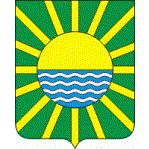 МУНИЦИПАЛЬНОЕ ОБРАЗОВАНИЕ ГОРОД ЯРОВОЕАЛТАЙСКОГО КРАЯАДМИНИСТРАЦИЯ ГОРОДА ЯРОВОЕ АЛТАЙСКОГО КРАЯПОСТАНОВЛЕНИЕПРОЕКТ _______________                                                                             №_______ г. ЯровоеОб утверждении муниципальной про-                        граммы «Обеспечение прав граждан иих безопасности на территории муни-ципального образования город ЯровоеАлтайского края на 2021-2025 годыОрганизационный отдел - 1 Отдел ЭИ и П- 1 Отдел ЖКХ- 1 Комитет по финансам, налоговой и кредитной политике администрацииг. Яровое            - 1 Отдел ИТ- 1Юридический отдел- 1 МБУ «Инфоцентр г. Яровое»- 1 Итого- 7 экз.Ответственный за разработкуГлавный специалист отдела ЖКХОтветственный за разработкуДорошенко Андрей НиколаевичОтветственный за разработкутел. 8 (38568) 20791Ответственный за разработкуадрес электронной почты: zhkh@yarovoe22.ru Координатор муниципальной программыНачальник отдела ЖКХКоординатор муниципальной программыТатиевский Владимир АлексеевичКоординатор муниципальной программытел. 8 (38568) 20791Координатор муниципальной программыадрес электронной почты: zhkh@yarovoe22.ru Ответственный исполнитель программыАдминистрация города Яровое Алтайского края Администрация города Яровое Алтайского края Администрация города Яровое Алтайского края Администрация города Яровое Алтайского края Администрация города Яровое Алтайского края Администрация города Яровое Алтайского края Администрация города Яровое Алтайского края Администрация города Яровое Алтайского края Администрация города Яровое Алтайского края Администрация города Яровое Алтайского края Соисполнители программыотсутствуютотсутствуютотсутствуютотсутствуютотсутствуютотсутствуютотсутствуютотсутствуютотсутствуютотсутствуютУчастники программыМежмуниципальный отдел Министерства внутренних дел Российской Федерации «Славгородский»;Федеральное казенное учреждение «Уголовно-исполнительная  инспекция управления Федеральной службы исполнения наказания по Алтайскому краю  филиал по г. Яровое;комитет администрации   г. Яровое по образованию;комитет администрации   г.  Яровое по культуре, спорту и молодежной политике    Межмуниципальный отдел Министерства внутренних дел Российской Федерации «Славгородский»;Федеральное казенное учреждение «Уголовно-исполнительная  инспекция управления Федеральной службы исполнения наказания по Алтайскому краю  филиал по г. Яровое;комитет администрации   г. Яровое по образованию;комитет администрации   г.  Яровое по культуре, спорту и молодежной политике    Межмуниципальный отдел Министерства внутренних дел Российской Федерации «Славгородский»;Федеральное казенное учреждение «Уголовно-исполнительная  инспекция управления Федеральной службы исполнения наказания по Алтайскому краю  филиал по г. Яровое;комитет администрации   г. Яровое по образованию;комитет администрации   г.  Яровое по культуре, спорту и молодежной политике    Межмуниципальный отдел Министерства внутренних дел Российской Федерации «Славгородский»;Федеральное казенное учреждение «Уголовно-исполнительная  инспекция управления Федеральной службы исполнения наказания по Алтайскому краю  филиал по г. Яровое;комитет администрации   г. Яровое по образованию;комитет администрации   г.  Яровое по культуре, спорту и молодежной политике    Межмуниципальный отдел Министерства внутренних дел Российской Федерации «Славгородский»;Федеральное казенное учреждение «Уголовно-исполнительная  инспекция управления Федеральной службы исполнения наказания по Алтайскому краю  филиал по г. Яровое;комитет администрации   г. Яровое по образованию;комитет администрации   г.  Яровое по культуре, спорту и молодежной политике    Межмуниципальный отдел Министерства внутренних дел Российской Федерации «Славгородский»;Федеральное казенное учреждение «Уголовно-исполнительная  инспекция управления Федеральной службы исполнения наказания по Алтайскому краю  филиал по г. Яровое;комитет администрации   г. Яровое по образованию;комитет администрации   г.  Яровое по культуре, спорту и молодежной политике    Межмуниципальный отдел Министерства внутренних дел Российской Федерации «Славгородский»;Федеральное казенное учреждение «Уголовно-исполнительная  инспекция управления Федеральной службы исполнения наказания по Алтайскому краю  филиал по г. Яровое;комитет администрации   г. Яровое по образованию;комитет администрации   г.  Яровое по культуре, спорту и молодежной политике    Межмуниципальный отдел Министерства внутренних дел Российской Федерации «Славгородский»;Федеральное казенное учреждение «Уголовно-исполнительная  инспекция управления Федеральной службы исполнения наказания по Алтайскому краю  филиал по г. Яровое;комитет администрации   г. Яровое по образованию;комитет администрации   г.  Яровое по культуре, спорту и молодежной политике    Межмуниципальный отдел Министерства внутренних дел Российской Федерации «Славгородский»;Федеральное казенное учреждение «Уголовно-исполнительная  инспекция управления Федеральной службы исполнения наказания по Алтайскому краю  филиал по г. Яровое;комитет администрации   г. Яровое по образованию;комитет администрации   г.  Яровое по культуре, спорту и молодежной политике    Межмуниципальный отдел Министерства внутренних дел Российской Федерации «Славгородский»;Федеральное казенное учреждение «Уголовно-исполнительная  инспекция управления Федеральной службы исполнения наказания по Алтайскому краю  филиал по г. Яровое;комитет администрации   г. Яровое по образованию;комитет администрации   г.  Яровое по культуре, спорту и молодежной политике    Подпрограммы программыподпрограмма 1 «Повышение безопасности дорожного движения»;подпрограмма 2 «Профилактика преступлений и иных правонарушений»подпрограмма 1 «Повышение безопасности дорожного движения»;подпрограмма 2 «Профилактика преступлений и иных правонарушений»подпрограмма 1 «Повышение безопасности дорожного движения»;подпрограмма 2 «Профилактика преступлений и иных правонарушений»подпрограмма 1 «Повышение безопасности дорожного движения»;подпрограмма 2 «Профилактика преступлений и иных правонарушений»подпрограмма 1 «Повышение безопасности дорожного движения»;подпрограмма 2 «Профилактика преступлений и иных правонарушений»подпрограмма 1 «Повышение безопасности дорожного движения»;подпрограмма 2 «Профилактика преступлений и иных правонарушений»подпрограмма 1 «Повышение безопасности дорожного движения»;подпрограмма 2 «Профилактика преступлений и иных правонарушений»подпрограмма 1 «Повышение безопасности дорожного движения»;подпрограмма 2 «Профилактика преступлений и иных правонарушений»подпрограмма 1 «Повышение безопасности дорожного движения»;подпрограмма 2 «Профилактика преступлений и иных правонарушений»подпрограмма 1 «Повышение безопасности дорожного движения»;подпрограмма 2 «Профилактика преступлений и иных правонарушений»Программно-целевые инструменты программырегиональный проект "Общесистемные меры развития дорожного хозяйства";региональный проект "Безопасность дорожного движения";государственная программа Алтайского края "Обеспечения прав граждан и их безопасность"региональный проект "Общесистемные меры развития дорожного хозяйства";региональный проект "Безопасность дорожного движения";государственная программа Алтайского края "Обеспечения прав граждан и их безопасность"региональный проект "Общесистемные меры развития дорожного хозяйства";региональный проект "Безопасность дорожного движения";государственная программа Алтайского края "Обеспечения прав граждан и их безопасность"региональный проект "Общесистемные меры развития дорожного хозяйства";региональный проект "Безопасность дорожного движения";государственная программа Алтайского края "Обеспечения прав граждан и их безопасность"региональный проект "Общесистемные меры развития дорожного хозяйства";региональный проект "Безопасность дорожного движения";государственная программа Алтайского края "Обеспечения прав граждан и их безопасность"региональный проект "Общесистемные меры развития дорожного хозяйства";региональный проект "Безопасность дорожного движения";государственная программа Алтайского края "Обеспечения прав граждан и их безопасность"региональный проект "Общесистемные меры развития дорожного хозяйства";региональный проект "Безопасность дорожного движения";государственная программа Алтайского края "Обеспечения прав граждан и их безопасность"региональный проект "Общесистемные меры развития дорожного хозяйства";региональный проект "Безопасность дорожного движения";государственная программа Алтайского края "Обеспечения прав граждан и их безопасность"региональный проект "Общесистемные меры развития дорожного хозяйства";региональный проект "Безопасность дорожного движения";государственная программа Алтайского края "Обеспечения прав граждан и их безопасность"региональный проект "Общесистемные меры развития дорожного хозяйства";региональный проект "Безопасность дорожного движения";государственная программа Алтайского края "Обеспечения прав граждан и их безопасность"Цель программысоздание условий для обеспечения безопасности граждан на территории муниципального образования Яровое Алтайского краясоздание условий для обеспечения безопасности граждан на территории муниципального образования Яровое Алтайского краясоздание условий для обеспечения безопасности граждан на территории муниципального образования Яровое Алтайского краясоздание условий для обеспечения безопасности граждан на территории муниципального образования Яровое Алтайского краясоздание условий для обеспечения безопасности граждан на территории муниципального образования Яровое Алтайского краясоздание условий для обеспечения безопасности граждан на территории муниципального образования Яровое Алтайского краясоздание условий для обеспечения безопасности граждан на территории муниципального образования Яровое Алтайского краясоздание условий для обеспечения безопасности граждан на территории муниципального образования Яровое Алтайского краясоздание условий для обеспечения безопасности граждан на территории муниципального образования Яровое Алтайского краясоздание условий для обеспечения безопасности граждан на территории муниципального образования Яровое Алтайского краяЗадачи программыобеспечение безопасности дорожного движения и снижение уровня смертности в результате дорожно-транспортных происшествий на территории  городского округа ;обеспечение безопасности граждан, проживающих на территории  городского округа, предупреждение возникновения ситуаций, представляющих опасность для их жизни, здоровья, собственностиобеспечение безопасности дорожного движения и снижение уровня смертности в результате дорожно-транспортных происшествий на территории  городского округа ;обеспечение безопасности граждан, проживающих на территории  городского округа, предупреждение возникновения ситуаций, представляющих опасность для их жизни, здоровья, собственностиобеспечение безопасности дорожного движения и снижение уровня смертности в результате дорожно-транспортных происшествий на территории  городского округа ;обеспечение безопасности граждан, проживающих на территории  городского округа, предупреждение возникновения ситуаций, представляющих опасность для их жизни, здоровья, собственностиобеспечение безопасности дорожного движения и снижение уровня смертности в результате дорожно-транспортных происшествий на территории  городского округа ;обеспечение безопасности граждан, проживающих на территории  городского округа, предупреждение возникновения ситуаций, представляющих опасность для их жизни, здоровья, собственностиобеспечение безопасности дорожного движения и снижение уровня смертности в результате дорожно-транспортных происшествий на территории  городского округа ;обеспечение безопасности граждан, проживающих на территории  городского округа, предупреждение возникновения ситуаций, представляющих опасность для их жизни, здоровья, собственностиобеспечение безопасности дорожного движения и снижение уровня смертности в результате дорожно-транспортных происшествий на территории  городского округа ;обеспечение безопасности граждан, проживающих на территории  городского округа, предупреждение возникновения ситуаций, представляющих опасность для их жизни, здоровья, собственностиобеспечение безопасности дорожного движения и снижение уровня смертности в результате дорожно-транспортных происшествий на территории  городского округа ;обеспечение безопасности граждан, проживающих на территории  городского округа, предупреждение возникновения ситуаций, представляющих опасность для их жизни, здоровья, собственностиобеспечение безопасности дорожного движения и снижение уровня смертности в результате дорожно-транспортных происшествий на территории  городского округа ;обеспечение безопасности граждан, проживающих на территории  городского округа, предупреждение возникновения ситуаций, представляющих опасность для их жизни, здоровья, собственностиобеспечение безопасности дорожного движения и снижение уровня смертности в результате дорожно-транспортных происшествий на территории  городского округа ;обеспечение безопасности граждан, проживающих на территории  городского округа, предупреждение возникновения ситуаций, представляющих опасность для их жизни, здоровья, собственностиобеспечение безопасности дорожного движения и снижение уровня смертности в результате дорожно-транспортных происшествий на территории  городского округа ;обеспечение безопасности граждан, проживающих на территории  городского округа, предупреждение возникновения ситуаций, представляющих опасность для их жизни, здоровья, собственностиЦелевые индикаторы и показатели программыколичество погибших в результате дорожно-транспортных происшествий;уровень преступности (количество зарегистрированных преступлений на 1 тыс. жителей).количество погибших в результате дорожно-транспортных происшествий;уровень преступности (количество зарегистрированных преступлений на 1 тыс. жителей).количество погибших в результате дорожно-транспортных происшествий;уровень преступности (количество зарегистрированных преступлений на 1 тыс. жителей).количество погибших в результате дорожно-транспортных происшествий;уровень преступности (количество зарегистрированных преступлений на 1 тыс. жителей).количество погибших в результате дорожно-транспортных происшествий;уровень преступности (количество зарегистрированных преступлений на 1 тыс. жителей).количество погибших в результате дорожно-транспортных происшествий;уровень преступности (количество зарегистрированных преступлений на 1 тыс. жителей).количество погибших в результате дорожно-транспортных происшествий;уровень преступности (количество зарегистрированных преступлений на 1 тыс. жителей).количество погибших в результате дорожно-транспортных происшествий;уровень преступности (количество зарегистрированных преступлений на 1 тыс. жителей).количество погибших в результате дорожно-транспортных происшествий;уровень преступности (количество зарегистрированных преступлений на 1 тыс. жителей).количество погибших в результате дорожно-транспортных происшествий;уровень преступности (количество зарегистрированных преступлений на 1 тыс. жителей).Сроки и этапы реализации программы2021 - 2025 годы без деления на этапы2021 - 2025 годы без деления на этапы2021 - 2025 годы без деления на этапы2021 - 2025 годы без деления на этапы2021 - 2025 годы без деления на этапы2021 - 2025 годы без деления на этапы2021 - 2025 годы без деления на этапы2021 - 2025 годы без деления на этапы2021 - 2025 годы без деления на этапы2021 - 2025 годы без деления на этапыОбъемы  финансирования программы2021-2025 гг.2021 г.2022 г.2022 г.2022 г.2023 г.2024 г.2024 г.2025 г.Объемы  финансирования программыВсего, тыс. руб.322826566,76566,75715,87176,57176,57176,56283,66539,4Объемы  финансирования программыфедеральный бюджетОбъемы  финансирования программыкраевой бюджет23113,14250,34250,34428,84614,84614,84614,84808,65010,6Объемы  финансирования программыгородской бюджет9013,42286,92286,912552528,72528,72528,71443,51499,3Объемы  финансирования программывнебюджетные источники155,529,529,532,033,033,033,031,529,5Объемы  финансирования программыОбъем средств городского бюджета ежегодно корректируется в соответствии с решением представительного органа местного самоуправления о городском бюджете на соответствующий финансовый год и на плановый период.Объем средств, краевого бюджета ежегодно корректируется в соответствии с законом о краевом бюджете на соответствующий финансовый год и на плановый период.Объем средств городского бюджета ежегодно корректируется в соответствии с решением представительного органа местного самоуправления о городском бюджете на соответствующий финансовый год и на плановый период.Объем средств, краевого бюджета ежегодно корректируется в соответствии с законом о краевом бюджете на соответствующий финансовый год и на плановый период.Объем средств городского бюджета ежегодно корректируется в соответствии с решением представительного органа местного самоуправления о городском бюджете на соответствующий финансовый год и на плановый период.Объем средств, краевого бюджета ежегодно корректируется в соответствии с законом о краевом бюджете на соответствующий финансовый год и на плановый период.Объем средств городского бюджета ежегодно корректируется в соответствии с решением представительного органа местного самоуправления о городском бюджете на соответствующий финансовый год и на плановый период.Объем средств, краевого бюджета ежегодно корректируется в соответствии с законом о краевом бюджете на соответствующий финансовый год и на плановый период.Объем средств городского бюджета ежегодно корректируется в соответствии с решением представительного органа местного самоуправления о городском бюджете на соответствующий финансовый год и на плановый период.Объем средств, краевого бюджета ежегодно корректируется в соответствии с законом о краевом бюджете на соответствующий финансовый год и на плановый период.Объем средств городского бюджета ежегодно корректируется в соответствии с решением представительного органа местного самоуправления о городском бюджете на соответствующий финансовый год и на плановый период.Объем средств, краевого бюджета ежегодно корректируется в соответствии с законом о краевом бюджете на соответствующий финансовый год и на плановый период.Объем средств городского бюджета ежегодно корректируется в соответствии с решением представительного органа местного самоуправления о городском бюджете на соответствующий финансовый год и на плановый период.Объем средств, краевого бюджета ежегодно корректируется в соответствии с законом о краевом бюджете на соответствующий финансовый год и на плановый период.Объем средств городского бюджета ежегодно корректируется в соответствии с решением представительного органа местного самоуправления о городском бюджете на соответствующий финансовый год и на плановый период.Объем средств, краевого бюджета ежегодно корректируется в соответствии с законом о краевом бюджете на соответствующий финансовый год и на плановый период.Объем средств городского бюджета ежегодно корректируется в соответствии с решением представительного органа местного самоуправления о городском бюджете на соответствующий финансовый год и на плановый период.Объем средств, краевого бюджета ежегодно корректируется в соответствии с законом о краевом бюджете на соответствующий финансовый год и на плановый период.Объем средств городского бюджета ежегодно корректируется в соответствии с решением представительного органа местного самоуправления о городском бюджете на соответствующий финансовый год и на плановый период.Объем средств, краевого бюджета ежегодно корректируется в соответствии с законом о краевом бюджете на соответствующий финансовый год и на плановый период.Ожидаемые результаты реализации программыснижение количества погибших в результате дорожно-транспортных происшествий;снижение уровня преступности (количество зарегистрированных преступлений на 1 тыс. жителей) снижение количества погибших в результате дорожно-транспортных происшествий;снижение уровня преступности (количество зарегистрированных преступлений на 1 тыс. жителей) снижение количества погибших в результате дорожно-транспортных происшествий;снижение уровня преступности (количество зарегистрированных преступлений на 1 тыс. жителей) снижение количества погибших в результате дорожно-транспортных происшествий;снижение уровня преступности (количество зарегистрированных преступлений на 1 тыс. жителей) снижение количества погибших в результате дорожно-транспортных происшествий;снижение уровня преступности (количество зарегистрированных преступлений на 1 тыс. жителей) снижение количества погибших в результате дорожно-транспортных происшествий;снижение уровня преступности (количество зарегистрированных преступлений на 1 тыс. жителей) снижение количества погибших в результате дорожно-транспортных происшествий;снижение уровня преступности (количество зарегистрированных преступлений на 1 тыс. жителей) снижение количества погибших в результате дорожно-транспортных происшествий;снижение уровня преступности (количество зарегистрированных преступлений на 1 тыс. жителей) снижение количества погибших в результате дорожно-транспортных происшествий;снижение уровня преступности (количество зарегистрированных преступлений на 1 тыс. жителей) снижение количества погибших в результате дорожно-транспортных происшествий;снижение уровня преступности (количество зарегистрированных преступлений на 1 тыс. жителей) № п/пНаименование индикатора (показателя)Ед. изм.Значение по годамЗначение по годамЗначение по годамЗначение по годамЗначение по годамЗначение по годамЗначение по годамЗначение по годамЗначение по годам№ п/пНаименование индикатора (показателя)Ед. изм.2019 год2020 годгоды реализации муниципальной программыгоды реализации муниципальной программыгоды реализации муниципальной программыгоды реализации муниципальной программыгоды реализации муниципальной программыгоды реализации муниципальной программыгоды реализации муниципальной программы№ п/пНаименование индикатора (показателя)Ед. изм.2019 год2020 год2021 год2022 год2022 год2023 год2023 год2024год2025год1234567788910Муниципальная программа «Обеспечение прав граждан и их безопасности на территории муниципального образовании город Яровое Алтайского края» на 2021 - 2025 годы Муниципальная программа «Обеспечение прав граждан и их безопасности на территории муниципального образовании город Яровое Алтайского края» на 2021 - 2025 годы Муниципальная программа «Обеспечение прав граждан и их безопасности на территории муниципального образовании город Яровое Алтайского края» на 2021 - 2025 годы Муниципальная программа «Обеспечение прав граждан и их безопасности на территории муниципального образовании город Яровое Алтайского края» на 2021 - 2025 годы Муниципальная программа «Обеспечение прав граждан и их безопасности на территории муниципального образовании город Яровое Алтайского края» на 2021 - 2025 годы Муниципальная программа «Обеспечение прав граждан и их безопасности на территории муниципального образовании город Яровое Алтайского края» на 2021 - 2025 годы Муниципальная программа «Обеспечение прав граждан и их безопасности на территории муниципального образовании город Яровое Алтайского края» на 2021 - 2025 годы Муниципальная программа «Обеспечение прав граждан и их безопасности на территории муниципального образовании город Яровое Алтайского края» на 2021 - 2025 годы Муниципальная программа «Обеспечение прав граждан и их безопасности на территории муниципального образовании город Яровое Алтайского края» на 2021 - 2025 годы Муниципальная программа «Обеспечение прав граждан и их безопасности на территории муниципального образовании город Яровое Алтайского края» на 2021 - 2025 годы Муниципальная программа «Обеспечение прав граждан и их безопасности на территории муниципального образовании город Яровое Алтайского края» на 2021 - 2025 годы Муниципальная программа «Обеспечение прав граждан и их безопасности на территории муниципального образовании город Яровое Алтайского края» на 2021 - 2025 годы 1Количество погибших в результате дорожно-транспортных происшествийчел.1000000002Уровень преступности (количество зарегистрированных преступлений на 1 тыс. жителей)ед.11,811,811,711,711,711,511,511,511,4Подпрограмма 1 «Повышение безопасности дорожного движения»Подпрограмма 1 «Повышение безопасности дорожного движения»Подпрограмма 1 «Повышение безопасности дорожного движения»Подпрограмма 1 «Повышение безопасности дорожного движения»Подпрограмма 1 «Повышение безопасности дорожного движения»Подпрограмма 1 «Повышение безопасности дорожного движения»Подпрограмма 1 «Повышение безопасности дорожного движения»Подпрограмма 1 «Повышение безопасности дорожного движения»Подпрограмма 1 «Повышение безопасности дорожного движения»Подпрограмма 1 «Повышение безопасности дорожного движения»Подпрограмма 1 «Повышение безопасности дорожного движения»Подпрограмма 1 «Повышение безопасности дорожного движения»3.Число детей, погибших в дорожно-транспортных происшествияхчел.0000000004.Социальный риск (количество погибших в дорожно-транспортных происшествиях на 100 тыс. населения)чел.5,505,55,55,55,55,5005.Транспортный риск (количество погибших в дорожно-транспортных происшествиях на 10 тыс. транспортных средств)чел.2,302,32,22,22,12,12,006.Удельный вес автомобильных дорог общего пользования местного значения, соответствующих нормативным требованиям по транспортно-эксплуатационным показателям, в общей протяженности сети автомобильных дорог общего пользования местного значенияпроцент46,8247,247,748,248,248,748,749,250,5Подпрограмма 2  «Профилактика преступлений и иных правонарушений»Подпрограмма 2  «Профилактика преступлений и иных правонарушений»Подпрограмма 2  «Профилактика преступлений и иных правонарушений»Подпрограмма 2  «Профилактика преступлений и иных правонарушений»Подпрограмма 2  «Профилактика преступлений и иных правонарушений»Подпрограмма 2  «Профилактика преступлений и иных правонарушений»Подпрограмма 2  «Профилактика преступлений и иных правонарушений»Подпрограмма 2  «Профилактика преступлений и иных правонарушений»Подпрограмма 2  «Профилактика преступлений и иных правонарушений»Подпрограмма 2  «Профилактика преступлений и иных правонарушений»Подпрограмма 2  «Профилактика преступлений и иных правонарушений»Подпрограмма 2  «Профилактика преступлений и иных правонарушений»7.Уровень преступлений совершенных на улицах и в других общественных местах (на 1 тыс. жителей)ед.00373736363432308.Количество преступлений, совершенных ранее судимыми лицамиед.00313131313030299.Количество преступлений, совершенных несовершеннолетними или при их участииед.00999987610.Количество преступлений, совершенных в состоянии алкогольного опьяненияед.0028282828272625№ п/пЦель, задача, мероприятиеСрок реализацииУчастник программыСумма расходов, тыс. рублейСумма расходов, тыс. рублейСумма расходов, тыс. рублейСумма расходов, тыс. рублейСумма расходов, тыс. рублейСумма расходов, тыс. рублейИсточники финансирования№ п/пЦель, задача, мероприятиеСрок реализацииУчастник программы2021 год2022202320242025всегоИсточники финансирования1234567891011Подпрограмма 1 «Повышение безопасности дорожного движения» Подпрограмма 1 «Повышение безопасности дорожного движения» Подпрограмма 1 «Повышение безопасности дорожного движения» Подпрограмма 1 «Повышение безопасности дорожного движения» Подпрограмма 1 «Повышение безопасности дорожного движения» Подпрограмма 1 «Повышение безопасности дорожного движения» Подпрограмма 1 «Повышение безопасности дорожного движения» Подпрограмма 1 «Повышение безопасности дорожного движения» Подпрограмма 1 «Повышение безопасности дорожного движения» Подпрограмма 1 «Повышение безопасности дорожного движения» Подпрограмма 1 «Повышение безопасности дорожного движения» 1Цель 1. Обеспечение безопасности дорожного движения и снижение уровня смертности в результате дорожно-транспортных происшествий на территории городского округа2021-2025Администрация города Яровое Алтайского края61085237,66679,75769,56008,229803Всего 1Цель 1. Обеспечение безопасности дорожного движения и снижение уровня смертности в результате дорожно-транспортных происшествий на территории городского округа2021-2025Администрация города Яровое Алтайского краяв том числе:1Цель 1. Обеспечение безопасности дорожного движения и снижение уровня смертности в результате дорожно-транспортных происшествий на территории городского округа2021-2025Администрация города Яровое Алтайского краяфедеральный бюджет1Цель 1. Обеспечение безопасности дорожного движения и снижение уровня смертности в результате дорожно-транспортных происшествий на территории городского округа2021-2025Администрация города Яровое Алтайского края4250,34428,84614,84808,65010,623113,1краевой бюджет1Цель 1. Обеспечение безопасности дорожного движения и снижение уровня смертности в результате дорожно-транспортных происшествий на территории городского округа2021-2025Администрация города Яровое Алтайского края1857,7808,82064,9960,9997,66689,9городской бюджет1Цель 1. Обеспечение безопасности дорожного движения и снижение уровня смертности в результате дорожно-транспортных происшествий на территории городского округа2021-2025Администрация города Яровое Алтайского краявнебюджетные источники2Задача 1.1.Формирование законопослушного поведения участников дорожного движения 2021-2025Администрация города Яровое Алтайского края6,97,27,57,78,137,4Всего 2Задача 1.1.Формирование законопослушного поведения участников дорожного движения 2021-2025Администрация города Яровое Алтайского краяв том числе:2Задача 1.1.Формирование законопослушного поведения участников дорожного движения 2021-2025Администрация города Яровое Алтайского краяфедеральный бюджет2Задача 1.1.Формирование законопослушного поведения участников дорожного движения 2021-2025Администрация города Яровое Алтайского краякраевой бюджет2Задача 1.1.Формирование законопослушного поведения участников дорожного движения 2021-2025Администрация города Яровое Алтайского края6,97,27,57,78,137,4городской бюджет2Задача 1.1.Формирование законопослушного поведения участников дорожного движения 2021-2025Администрация города Яровое Алтайского краявнебюджетные источники3Мероприятие 1.1.2. Организация изготовления и распространения социальной рекламы, направленной на повышение безопасности дорожного движения2021-2025Администрация города Яровое Алтайского края6,97,27,57,78,137,4Всего 3Мероприятие 1.1.2. Организация изготовления и распространения социальной рекламы, направленной на повышение безопасности дорожного движения2021-2025Администрация города Яровое Алтайского краяв том числе:3Мероприятие 1.1.2. Организация изготовления и распространения социальной рекламы, направленной на повышение безопасности дорожного движения2021-2025Администрация города Яровое Алтайского краяфедеральный бюджет3Мероприятие 1.1.2. Организация изготовления и распространения социальной рекламы, направленной на повышение безопасности дорожного движения2021-2025Администрация города Яровое Алтайского краякраевой бюджет3Мероприятие 1.1.2. Организация изготовления и распространения социальной рекламы, направленной на повышение безопасности дорожного движения2021-2025Администрация города Яровое Алтайского края6,97,27,57,78,137,4городской бюджет3Мероприятие 1.1.2. Организация изготовления и распространения социальной рекламы, направленной на повышение безопасности дорожного движения2021-2025Администрация города Яровое Алтайского краявнебюджетные источники4Задача 1.2. Развитие системы организации движения транспортных средств и пешеходов, повышение безопасности дорожного движения2021-2025Администрация города Яровое Алтайского края6101,15230,46672,25761,86000,129765,6Всего 4Задача 1.2. Развитие системы организации движения транспортных средств и пешеходов, повышение безопасности дорожного движения2021-2025Администрация города Яровое Алтайского краяв том числе:4Задача 1.2. Развитие системы организации движения транспортных средств и пешеходов, повышение безопасности дорожного движения2021-2025Администрация города Яровое Алтайского краяфедеральный бюджет4Задача 1.2. Развитие системы организации движения транспортных средств и пешеходов, повышение безопасности дорожного движения2021-2025Администрация города Яровое Алтайского краякраевой бюджет4Задача 1.2. Развитие системы организации движения транспортных средств и пешеходов, повышение безопасности дорожного движения2021-2025Администрация города Яровое Алтайского краягородской бюджет4Задача 1.2. Развитие системы организации движения транспортных средств и пешеходов, повышение безопасности дорожного движения2021-2025Администрация города Яровое Алтайского краявнебюджетные источники5Мероприятие 1.2.1. Модернизация (реконструкция) светофорных объектов2021-2025Администрация города Яровое Алтайского края135140,6146,5149,5155,8727,4Всего 5Мероприятие 1.2.1. Модернизация (реконструкция) светофорных объектов2021-2025Администрация города Яровое Алтайского краяв том числе:5Мероприятие 1.2.1. Модернизация (реконструкция) светофорных объектов2021-2025Администрация города Яровое Алтайского краяфедеральный бюджет5Мероприятие 1.2.1. Модернизация (реконструкция) светофорных объектов2021-2025Администрация города Яровое Алтайского краякраевой бюджет5Мероприятие 1.2.1. Модернизация (реконструкция) светофорных объектов2021-2025Администрация города Яровое Алтайского края135140,6146,5149,5155,8727,4городской бюджет5Мероприятие 1.2.1. Модернизация (реконструкция) светофорных объектов2021-2025Администрация города Яровое Алтайского краявнебюджетные источники6Мероприятие 1.2.2.Обустройство перекрестков знаками приоритета, изготовленными с применением свето-возвращающей пленки типа «В»2021-2025Администрация города Яровое Алтайского края102,1106,4208,5Всего 6Мероприятие 1.2.2.Обустройство перекрестков знаками приоритета, изготовленными с применением свето-возвращающей пленки типа «В»2021-2025Администрация города Яровое Алтайского краяв том числе:6Мероприятие 1.2.2.Обустройство перекрестков знаками приоритета, изготовленными с применением свето-возвращающей пленки типа «В»2021-2025Администрация города Яровое Алтайского краяфедеральный бюджет6Мероприятие 1.2.2.Обустройство перекрестков знаками приоритета, изготовленными с применением свето-возвращающей пленки типа «В»2021-2025Администрация города Яровое Алтайского краякраевой бюджет6Мероприятие 1.2.2.Обустройство перекрестков знаками приоритета, изготовленными с применением свето-возвращающей пленки типа «В»2021-2025Администрация города Яровое Алтайского края102,1106,4208,5городской бюджет6Мероприятие 1.2.2.Обустройство перекрестков знаками приоритета, изготовленными с применением свето-возвращающей пленки типа «В»2021-2025Администрация города Яровое Алтайского краявнебюджетные источники7Мероприятие 1.2.3.Обеспечение замены вышедших из строя дорожных знаков улично-дорожной сети города.2021-2025Администрация города Яровое Алтайского края99,3103,5107,8310,6Всего 7Мероприятие 1.2.3.Обеспечение замены вышедших из строя дорожных знаков улично-дорожной сети города.2021-2025Администрация города Яровое Алтайского краяв том числе:7Мероприятие 1.2.3.Обеспечение замены вышедших из строя дорожных знаков улично-дорожной сети города.2021-2025Администрация города Яровое Алтайского краяфедеральный бюджет7Мероприятие 1.2.3.Обеспечение замены вышедших из строя дорожных знаков улично-дорожной сети города.2021-2025Администрация города Яровое Алтайского краякраевой бюджет7Мероприятие 1.2.3.Обеспечение замены вышедших из строя дорожных знаков улично-дорожной сети города.2021-2025Администрация города Яровое Алтайского края99,3103,5107,8310,6городской бюджет7Мероприятие 1.2.3.Обеспечение замены вышедших из строя дорожных знаков улично-дорожной сети города.2021-2025Администрация города Яровое Алтайского краявнебюджетные источники8Мероприятие 1.2.4.Обустройство дорог пешеходными ограждениями в зоне пешеходных переходов (выполнение работ по устройству металлического пешеходного ограждения)2021-2025Администрация города Яровое Алтайского края792,6825,91618,5Всего 8Мероприятие 1.2.4.Обустройство дорог пешеходными ограждениями в зоне пешеходных переходов (выполнение работ по устройству металлического пешеходного ограждения)2021-2025Администрация города Яровое Алтайского краяв том числе:8Мероприятие 1.2.4.Обустройство дорог пешеходными ограждениями в зоне пешеходных переходов (выполнение работ по устройству металлического пешеходного ограждения)2021-2025Администрация города Яровое Алтайского краяфедеральный бюджет8Мероприятие 1.2.4.Обустройство дорог пешеходными ограждениями в зоне пешеходных переходов (выполнение работ по устройству металлического пешеходного ограждения)2021-2025Администрация города Яровое Алтайского краякраевой бюджет8Мероприятие 1.2.4.Обустройство дорог пешеходными ограждениями в зоне пешеходных переходов (выполнение работ по устройству металлического пешеходного ограждения)2021-2025Администрация города Яровое Алтайского края792,6825,91618,5городской бюджет8Мероприятие 1.2.4.Обустройство дорог пешеходными ограждениями в зоне пешеходных переходов (выполнение работ по устройству металлического пешеходного ограждения)2021-2025Администрация города Яровое Алтайского краявнебюджетные источники9Мероприятие 1.2.5.Обустройство участков автомобильных дорог вблизи детских учреждений, современными техническими средствами организации движения (выполнение работ по установке (замене) дорожных знаков, светофоров Т.7), искусственными неровностями 2021-2025Администрация города Яровое Алтайского края286,9311,5598,4Всего 9Мероприятие 1.2.5.Обустройство участков автомобильных дорог вблизи детских учреждений, современными техническими средствами организации движения (выполнение работ по установке (замене) дорожных знаков, светофоров Т.7), искусственными неровностями 2021-2025Администрация города Яровое Алтайского краяв том числе:9Мероприятие 1.2.5.Обустройство участков автомобильных дорог вблизи детских учреждений, современными техническими средствами организации движения (выполнение работ по установке (замене) дорожных знаков, светофоров Т.7), искусственными неровностями 2021-2025Администрация города Яровое Алтайского краяфедеральный бюджет9Мероприятие 1.2.5.Обустройство участков автомобильных дорог вблизи детских учреждений, современными техническими средствами организации движения (выполнение работ по установке (замене) дорожных знаков, светофоров Т.7), искусственными неровностями 2021-2025Администрация города Яровое Алтайского краякраевой бюджет9Мероприятие 1.2.5.Обустройство участков автомобильных дорог вблизи детских учреждений, современными техническими средствами организации движения (выполнение работ по установке (замене) дорожных знаков, светофоров Т.7), искусственными неровностями 2021-2025Администрация города Яровое Алтайского края286,9311,5598,4городской бюджет9Мероприятие 1.2.5.Обустройство участков автомобильных дорог вблизи детских учреждений, современными техническими средствами организации движения (выполнение работ по установке (замене) дорожных знаков, светофоров Т.7), искусственными неровностями 2021-2025Администрация города Яровое Алтайского краявнебюджетные источники10Мероприятие 1.2.6. Устройство горизонтальной дорожной разметки, в том числе с применением цветных дорожных покрытий (выполнение работ по нанесению горизонтальной дорожной разметки)2021-2025Администрация города Яровое Алтайского края313,3325,8338,9352,4366,51696,9Всего 10Мероприятие 1.2.6. Устройство горизонтальной дорожной разметки, в том числе с применением цветных дорожных покрытий (выполнение работ по нанесению горизонтальной дорожной разметки)2021-2025Администрация города Яровое Алтайского краяв том числе:10Мероприятие 1.2.6. Устройство горизонтальной дорожной разметки, в том числе с применением цветных дорожных покрытий (выполнение работ по нанесению горизонтальной дорожной разметки)2021-2025Администрация города Яровое Алтайского краяфедеральный бюджет10Мероприятие 1.2.6. Устройство горизонтальной дорожной разметки, в том числе с применением цветных дорожных покрытий (выполнение работ по нанесению горизонтальной дорожной разметки)2021-2025Администрация города Яровое Алтайского краякраевой бюджет10Мероприятие 1.2.6. Устройство горизонтальной дорожной разметки, в том числе с применением цветных дорожных покрытий (выполнение работ по нанесению горизонтальной дорожной разметки)2021-2025Администрация города Яровое Алтайского края313,3325,8338,9352,4366,51696,9городской бюджет10Мероприятие 1.2.6. Устройство горизонтальной дорожной разметки, в том числе с применением цветных дорожных покрытий (выполнение работ по нанесению горизонтальной дорожной разметки)2021-2025Администрация города Яровое Алтайского краявнебюджетные источники11Мероприятие 1.2.7.Ремонт автомобильных дорог общего пользования местного значения2021-2025Администрация города Яровое Алтайского края44744661,94945,95153,5537024605,3Всего 11Мероприятие 1.2.7.Ремонт автомобильных дорог общего пользования местного значения2021-2025Администрация города Яровое Алтайского краяв том числе:11Мероприятие 1.2.7.Ремонт автомобильных дорог общего пользования местного значения2021-2025Администрация города Яровое Алтайского краяфедеральный бюджет11Мероприятие 1.2.7.Ремонт автомобильных дорог общего пользования местного значения2021-2025Администрация города Яровое Алтайского края4250,34428,84614,84808,65010,623113,1краевой бюджет11Мероприятие 1.2.7.Ремонт автомобильных дорог общего пользования местного значения2021-2025Администрация города Яровое Алтайского края223,7233,1331,1344,9359,41492,2городской бюджет11Мероприятие 1.2.7.Ремонт автомобильных дорог общего пользования местного значения2021-2025Администрация города Яровое Алтайского краявнебюджетные источникиПодпрограмма 2 "Профилактика преступлений и иных правонарушений» Подпрограмма 2 "Профилактика преступлений и иных правонарушений» Подпрограмма 2 "Профилактика преступлений и иных правонарушений» Подпрограмма 2 "Профилактика преступлений и иных правонарушений» Подпрограмма 2 "Профилактика преступлений и иных правонарушений» Подпрограмма 2 "Профилактика преступлений и иных правонарушений» Подпрограмма 2 "Профилактика преступлений и иных правонарушений» Подпрограмма 2 "Профилактика преступлений и иных правонарушений» Подпрограмма 2 "Профилактика преступлений и иных правонарушений» Подпрограмма 2 "Профилактика преступлений и иных правонарушений» Подпрограмма 2 "Профилактика преступлений и иных правонарушений» Подпрограмма 2 "Профилактика преступлений и иных правонарушений» Подпрограмма 2 "Профилактика преступлений и иных правонарушений» Подпрограмма 2 "Профилактика преступлений и иных правонарушений» Подпрограмма 2 "Профилактика преступлений и иных правонарушений» Подпрограмма 2 "Профилактика преступлений и иных правонарушений» Подпрограмма 2 "Профилактика преступлений и иных правонарушений» № п/пЦель, задача, мероприятиеСрок реализацииУчастник программыСумма расходов, тыс. рублейСумма расходов, тыс. рублейСумма расходов, тыс. рублейСумма расходов, тыс. рублейСумма расходов, тыс. рублейСумма расходов, тыс. рублейСумма расходов, тыс. рублейСумма расходов, тыс. рублейСумма расходов, тыс. рублейСумма расходов, тыс. рублейСумма расходов, тыс. рублейСумма расходов, тыс. рублейИсточники финансирования№ п/пЦель, задача, мероприятиеСрок реализацииУчастник программы2021 год202220232023202320232024202520252025всеговсегоИсточники финансирования1.Цель 2. Обеспечение безопасности граждан, проживающих на территории городского округа, предупреждение возникновения ситуаций, представляющих опасность для их жизни, здоровья, собственности2021 - 2025 458,7475,7475,7495,8495,8515,6515,6515,6533,2533,22479,02479,0Всего, 1.Цель 2. Обеспечение безопасности граждан, проживающих на территории городского округа, предупреждение возникновения ситуаций, представляющих опасность для их жизни, здоровья, собственности2021 - 2025 в том числе:1.Цель 2. Обеспечение безопасности граждан, проживающих на территории городского округа, предупреждение возникновения ситуаций, представляющих опасность для их жизни, здоровья, собственности2021 - 2025 федеральный бюджет1.Цель 2. Обеспечение безопасности граждан, проживающих на территории городского округа, предупреждение возникновения ситуаций, представляющих опасность для их жизни, здоровья, собственности2021 - 2025 краевой бюджет1.Цель 2. Обеспечение безопасности граждан, проживающих на территории городского округа, предупреждение возникновения ситуаций, представляющих опасность для их жизни, здоровья, собственности2021 - 2025 429,2446,2446,2463,8463,8482,6482,6482,6501,7501,72323,52323,5городской бюджет1.Цель 2. Обеспечение безопасности граждан, проживающих на территории городского округа, предупреждение возникновения ситуаций, представляющих опасность для их жизни, здоровья, собственности2021 - 2025 29,529,529,532,032,033,033,033,031,531,5155,5155,5внебюджетные средства2.Задача 2.1. Укрепление материально-технической базы субъектов, реализующих мероприятия в области профилактики правонарушений2021 - 2025 годы446,2463,2463,2481,8481,8500,6500,6500,6518,7518,72410,52410,5Всего, 2.Задача 2.1. Укрепление материально-технической базы субъектов, реализующих мероприятия в области профилактики правонарушений2021 - 2025 годыв том числе:2.Задача 2.1. Укрепление материально-технической базы субъектов, реализующих мероприятия в области профилактики правонарушений2021 - 2025 годыфедеральный бюджет2.Задача 2.1. Укрепление материально-технической базы субъектов, реализующих мероприятия в области профилактики правонарушений2021 - 2025 годыкраевой бюджет2.Задача 2.1. Укрепление материально-технической базы субъектов, реализующих мероприятия в области профилактики правонарушений2021 - 2025 годы427,2444,2444,2461,8461,8480,6480,6480,6499,7499,72313,52313,5городскойбюджет2.Задача 2.1. Укрепление материально-технической базы субъектов, реализующих мероприятия в области профилактики правонарушений2021 - 2025 годы19,019,019,020,020,020,020,020,019,019,097,097,0внебюджетные средства3.Мероприятие 2.1.1. Оснащение видеокамерами с  мест массового пребывания граждан, отведенных для проведения публичных мероприятий2021 - 2025 годыАдминистрация города Яровое Алтайского края;ОП по г. Яровое;территориальные органы внутренних дел края (по согласованию)19,019,019,020,020,020,020,020,019,019,097,097,0Всего, 3.Мероприятие 2.1.1. Оснащение видеокамерами с  мест массового пребывания граждан, отведенных для проведения публичных мероприятий2021 - 2025 годыАдминистрация города Яровое Алтайского края;ОП по г. Яровое;территориальные органы внутренних дел края (по согласованию)в том числе:3.Мероприятие 2.1.1. Оснащение видеокамерами с  мест массового пребывания граждан, отведенных для проведения публичных мероприятий2021 - 2025 годыАдминистрация города Яровое Алтайского края;ОП по г. Яровое;территориальные органы внутренних дел края (по согласованию)федеральный бюджет3.Мероприятие 2.1.1. Оснащение видеокамерами с  мест массового пребывания граждан, отведенных для проведения публичных мероприятий2021 - 2025 годыАдминистрация города Яровое Алтайского края;ОП по г. Яровое;территориальные органы внутренних дел края (по согласованию)краевой бюджет3.Мероприятие 2.1.1. Оснащение видеокамерами с  мест массового пребывания граждан, отведенных для проведения публичных мероприятий2021 - 2025 годыАдминистрация города Яровое Алтайского края;ОП по г. Яровое;территориальные органы внутренних дел края (по согласованию)городскойбюджет3.Мероприятие 2.1.1. Оснащение видеокамерами с  мест массового пребывания граждан, отведенных для проведения публичных мероприятий2021 - 2025 годыАдминистрация города Яровое Алтайского края;ОП по г. Яровое;территориальные органы внутренних дел края (по согласованию)19,019,019,020,020,020,020,020,019,019,097,097,0внебюджетные средства4.Мероприятие 2.1.2. Оказание услуг по осуществлению контроля за каналами передачи тревожного извещения из зданий муниципальных учреждений города2021 - 2025 годыМБУ СОШ№12,МБУ СОШ№14,МБУ СОШ№19,МБДОУ д/с №29,МБДОУ ЦРР-д/с №28,МБДОУ ЦРР-д/с №31,МБДОУ ЦРР-д/с №32,МБУ ДО ЦННТУ, МБУ ДО ДШИ78,481,581,584,884,888,288,288,291,791,7424,6424,6Всего, 4.Мероприятие 2.1.2. Оказание услуг по осуществлению контроля за каналами передачи тревожного извещения из зданий муниципальных учреждений города2021 - 2025 годыМБУ СОШ№12,МБУ СОШ№14,МБУ СОШ№19,МБДОУ д/с №29,МБДОУ ЦРР-д/с №28,МБДОУ ЦРР-д/с №31,МБДОУ ЦРР-д/с №32,МБУ ДО ЦННТУ, МБУ ДО ДШИв том числе:4.Мероприятие 2.1.2. Оказание услуг по осуществлению контроля за каналами передачи тревожного извещения из зданий муниципальных учреждений города2021 - 2025 годыМБУ СОШ№12,МБУ СОШ№14,МБУ СОШ№19,МБДОУ д/с №29,МБДОУ ЦРР-д/с №28,МБДОУ ЦРР-д/с №31,МБДОУ ЦРР-д/с №32,МБУ ДО ЦННТУ, МБУ ДО ДШИфедеральный бюджет4.Мероприятие 2.1.2. Оказание услуг по осуществлению контроля за каналами передачи тревожного извещения из зданий муниципальных учреждений города2021 - 2025 годыМБУ СОШ№12,МБУ СОШ№14,МБУ СОШ№19,МБДОУ д/с №29,МБДОУ ЦРР-д/с №28,МБДОУ ЦРР-д/с №31,МБДОУ ЦРР-д/с №32,МБУ ДО ЦННТУ, МБУ ДО ДШИкраевой бюджет4.Мероприятие 2.1.2. Оказание услуг по осуществлению контроля за каналами передачи тревожного извещения из зданий муниципальных учреждений города2021 - 2025 годыМБУ СОШ№12,МБУ СОШ№14,МБУ СОШ№19,МБДОУ д/с №29,МБДОУ ЦРР-д/с №28,МБДОУ ЦРР-д/с №31,МБДОУ ЦРР-д/с №32,МБУ ДО ЦННТУ, МБУ ДО ДШИ78,481,581,584,884,888,288,288,291,791,7424,6424,6Городскойбюджет4.Мероприятие 2.1.2. Оказание услуг по осуществлению контроля за каналами передачи тревожного извещения из зданий муниципальных учреждений города2021 - 2025 годыМБУ СОШ№12,МБУ СОШ№14,МБУ СОШ№19,МБДОУ д/с №29,МБДОУ ЦРР-д/с №28,МБДОУ ЦРР-д/с №31,МБДОУ ЦРР-д/с №32,МБУ ДО ЦННТУ, МБУ ДО ДШИвнебюджетные средства5.Мероприятие 2.1.3 Оказание услуг по обслуживанию охранной сигнализации в зданиях муниципальных учреждениях города2021 - 2025 годыМБУК «ГДК Химик»,МБУ СП СШ,МБУ ДО ДШИ,МБДОУ д/с №29МБДОУ ЦРР-д/с №28МБДОУ ЦРР-д/с №31МБДОУ ЦРР-д/с №32272,8283,7283,7295,0295,0306,9306,9306,9319,1319,11158,41158,4Всего, 5.Мероприятие 2.1.3 Оказание услуг по обслуживанию охранной сигнализации в зданиях муниципальных учреждениях города2021 - 2025 годыМБУК «ГДК Химик»,МБУ СП СШ,МБУ ДО ДШИ,МБДОУ д/с №29МБДОУ ЦРР-д/с №28МБДОУ ЦРР-д/с №31МБДОУ ЦРР-д/с №32в том числе:5.Мероприятие 2.1.3 Оказание услуг по обслуживанию охранной сигнализации в зданиях муниципальных учреждениях города2021 - 2025 годыМБУК «ГДК Химик»,МБУ СП СШ,МБУ ДО ДШИ,МБДОУ д/с №29МБДОУ ЦРР-д/с №28МБДОУ ЦРР-д/с №31МБДОУ ЦРР-д/с №32федеральный бюджет5.Мероприятие 2.1.3 Оказание услуг по обслуживанию охранной сигнализации в зданиях муниципальных учреждениях города2021 - 2025 годыМБУК «ГДК Химик»,МБУ СП СШ,МБУ ДО ДШИ,МБДОУ д/с №29МБДОУ ЦРР-д/с №28МБДОУ ЦРР-д/с №31МБДОУ ЦРР-д/с №32краевой бюджет5.Мероприятие 2.1.3 Оказание услуг по обслуживанию охранной сигнализации в зданиях муниципальных учреждениях города2021 - 2025 годыМБУК «ГДК Химик»,МБУ СП СШ,МБУ ДО ДШИ,МБДОУ д/с №29МБДОУ ЦРР-д/с №28МБДОУ ЦРР-д/с №31МБДОУ ЦРР-д/с №32272,8283,7283,7295,0295,0306,9306,9306,9319,1319,11158,41158,4Городскойбюджет5.Мероприятие 2.1.3 Оказание услуг по обслуживанию охранной сигнализации в зданиях муниципальных учреждениях города2021 - 2025 годыМБУК «ГДК Химик»,МБУ СП СШ,МБУ ДО ДШИ,МБДОУ д/с №29МБДОУ ЦРР-д/с №28МБДОУ ЦРР-д/с №31МБДОУ ЦРР-д/с №32внебюджетные средства6.Мероприятие 2.1.4.Оказание услуг по удаленному контролю системы видеонаблюдения в зданиях муниципальных учреждениях города2021 - 2025 годыМБУК ГДК «Химик»МБУ  СП СШМБДОУ д/с №29МБДОУ ЦРР-д/с №28МБДОУ ЦРР-д/с №31МБДОУ ЦРР-д/с №32Всего, 6.Мероприятие 2.1.4.Оказание услуг по удаленному контролю системы видеонаблюдения в зданиях муниципальных учреждениях города2021 - 2025 годыМБУК ГДК «Химик»МБУ  СП СШМБДОУ д/с №29МБДОУ ЦРР-д/с №28МБДОУ ЦРР-д/с №31МБДОУ ЦРР-д/с №32в том числе:6.Мероприятие 2.1.4.Оказание услуг по удаленному контролю системы видеонаблюдения в зданиях муниципальных учреждениях города2021 - 2025 годыМБУК ГДК «Химик»МБУ  СП СШМБДОУ д/с №29МБДОУ ЦРР-д/с №28МБДОУ ЦРР-д/с №31МБДОУ ЦРР-д/с №32федеральный бюджет6.Мероприятие 2.1.4.Оказание услуг по удаленному контролю системы видеонаблюдения в зданиях муниципальных учреждениях города2021 - 2025 годыМБУК ГДК «Химик»МБУ  СП СШМБДОУ д/с №29МБДОУ ЦРР-д/с №28МБДОУ ЦРР-д/с №31МБДОУ ЦРР-д/с №32краевой бюджет6.Мероприятие 2.1.4.Оказание услуг по удаленному контролю системы видеонаблюдения в зданиях муниципальных учреждениях города2021 - 2025 годыМБУК ГДК «Химик»МБУ  СП СШМБДОУ д/с №29МБДОУ ЦРР-д/с №28МБДОУ ЦРР-д/с №31МБДОУ ЦРР-д/с №3276,079,079,082,282,285,585,585,588,988,9411,6411,6Городскойбюджет6.Мероприятие 2.1.4.Оказание услуг по удаленному контролю системы видеонаблюдения в зданиях муниципальных учреждениях города2021 - 2025 годыМБУК ГДК «Химик»МБУ  СП СШМБДОУ д/с №29МБДОУ ЦРР-д/с №28МБДОУ ЦРР-д/с №31МБДОУ ЦРР-д/с №32внебюджетные средства7.Мероприятие 2.1.5.Приобретение прибора кнопки тревожной сигнализации (радио) для МБУК "Городская библиотека" г. Яровое2021 - 2025 годыМБУК "Городская библиотека" г. Яровое1,50000000001,51,5Всего, 7.Мероприятие 2.1.5.Приобретение прибора кнопки тревожной сигнализации (радио) для МБУК "Городская библиотека" г. Яровое2021 - 2025 годыМБУК "Городская библиотека" г. Яровоев том числе:7.Мероприятие 2.1.5.Приобретение прибора кнопки тревожной сигнализации (радио) для МБУК "Городская библиотека" г. Яровое2021 - 2025 годыМБУК "Городская библиотека" г. Яровоефедеральный бюджет7.Мероприятие 2.1.5.Приобретение прибора кнопки тревожной сигнализации (радио) для МБУК "Городская библиотека" г. Яровое2021 - 2025 годыМБУК "Городская библиотека" г. Яровоекраевой бюджет7.Мероприятие 2.1.5.Приобретение прибора кнопки тревожной сигнализации (радио) для МБУК "Городская библиотека" г. Яровое2021 - 2025 годыМБУК "Городская библиотека" г. Яровое1,50000000001,51,5Городскойбюджет7.Мероприятие 2.1.5.Приобретение прибора кнопки тревожной сигнализации (радио) для МБУК "Городская библиотека" г. Яровое2021 - 2025 годыМБУК "Городская библиотека" г. Яровоевнебюджетные средства8.Задача 2.2. Повышение уровня правовой культуры граждан2021 - 2025 годы12,512,512,514,014,015,015,015,014,514,568,568,5Всего 8.Задача 2.2. Повышение уровня правовой культуры граждан2021 - 2025 годыв том числе:8.Задача 2.2. Повышение уровня правовой культуры граждан2021 - 2025 годыфедеральный бюджет8.Задача 2.2. Повышение уровня правовой культуры граждан2021 - 2025 годыкраевой бюджет8.Задача 2.2. Повышение уровня правовой культуры граждан2021 - 2025 годы22222222221010городскойбюджет8.Задача 2.2. Повышение уровня правовой культуры граждан2021 - 2025 годы10,510,510,512,012,013,013,013,012,512,558,558,5внебюджетные средства9.Мероприятие 2.2.1. Изготовление информационных материалов2021 - 2025 годыМБУ «Информационный центр г. Яровое»Всего 9.Мероприятие 2.2.1. Изготовление информационных материалов2021 - 2025 годыМБУ «Информационный центр г. Яровое»в том числе:9.Мероприятие 2.2.1. Изготовление информационных материалов2021 - 2025 годыМБУ «Информационный центр г. Яровое»федеральный бюджет9.Мероприятие 2.2.1. Изготовление информационных материалов2021 - 2025 годыМБУ «Информационный центр г. Яровое»краевой бюджет9.Мероприятие 2.2.1. Изготовление информационных материалов2021 - 2025 годыМБУ «Информационный центр г. Яровое»городскойбюджет9.Мероприятие 2.2.1. Изготовление информационных материалов2021 - 2025 годыМБУ «Информационный центр г. Яровое»внебюджетные средства10.Мероприятие 2.2.2.Реализация информационных мероприятий по профилактике правонарушений, в том числе организация выхода  муниципальных средствах массовой информации материалов по актуальным вопросам профилактики правонарушений и повышения правовой грамотности населения2021 - 2025 годыМБУ «Информационный центр г. Яровое»Всего 10.Мероприятие 2.2.2.Реализация информационных мероприятий по профилактике правонарушений, в том числе организация выхода  муниципальных средствах массовой информации материалов по актуальным вопросам профилактики правонарушений и повышения правовой грамотности населения2021 - 2025 годыМБУ «Информационный центр г. Яровое»в том числе:10.Мероприятие 2.2.2.Реализация информационных мероприятий по профилактике правонарушений, в том числе организация выхода  муниципальных средствах массовой информации материалов по актуальным вопросам профилактики правонарушений и повышения правовой грамотности населения2021 - 2025 годыМБУ «Информационный центр г. Яровое»федеральный бюджет10.Мероприятие 2.2.2.Реализация информационных мероприятий по профилактике правонарушений, в том числе организация выхода  муниципальных средствах массовой информации материалов по актуальным вопросам профилактики правонарушений и повышения правовой грамотности населения2021 - 2025 годыМБУ «Информационный центр г. Яровое»краевой бюджет10.Мероприятие 2.2.2.Реализация информационных мероприятий по профилактике правонарушений, в том числе организация выхода  муниципальных средствах массовой информации материалов по актуальным вопросам профилактики правонарушений и повышения правовой грамотности населения2021 - 2025 годыМБУ «Информационный центр г. Яровое»городскойбюджет10.Мероприятие 2.2.2.Реализация информационных мероприятий по профилактике правонарушений, в том числе организация выхода  муниципальных средствах массовой информации материалов по актуальным вопросам профилактики правонарушений и повышения правовой грамотности населения2021 - 2025 годыМБУ «Информационный центр г. Яровое»внебюджетные средства11.Мероприятие 2.2.3. Поощрение граждан, оказавших существенную помощь органам внутренних дел в охране общественного порядка и борьбе с преступностью2021 - 2025 годыАдминистрация города Яровое Алтайского края101010111112121212125555Всего 11.Мероприятие 2.2.3. Поощрение граждан, оказавших существенную помощь органам внутренних дел в охране общественного порядка и борьбе с преступностью2021 - 2025 годыАдминистрация города Яровое Алтайского краяв том числе:11.Мероприятие 2.2.3. Поощрение граждан, оказавших существенную помощь органам внутренних дел в охране общественного порядка и борьбе с преступностью2021 - 2025 годыАдминистрация города Яровое Алтайского краяфедеральный бюджет11.Мероприятие 2.2.3. Поощрение граждан, оказавших существенную помощь органам внутренних дел в охране общественного порядка и борьбе с преступностью2021 - 2025 годыАдминистрация города Яровое Алтайского краякраевой бюджет11.Мероприятие 2.2.3. Поощрение граждан, оказавших существенную помощь органам внутренних дел в охране общественного порядка и борьбе с преступностью2021 - 2025 годыАдминистрация города Яровое Алтайского краягородскойбюджет11.Мероприятие 2.2.3. Поощрение граждан, оказавших существенную помощь органам внутренних дел в охране общественного порядка и борьбе с преступностью2021 - 2025 годыАдминистрация города Яровое Алтайского края101010111112121212125555внебюджетные средства12.Мероприятие 2.2.4. Содействие деятельности народных дружин2021 - 2025 годыАдминистрация города Яровое Алтайского краяВсего 12.Мероприятие 2.2.4. Содействие деятельности народных дружин2021 - 2025 годыАдминистрация города Яровое Алтайского краяв том числе:12.Мероприятие 2.2.4. Содействие деятельности народных дружин2021 - 2025 годыАдминистрация города Яровое Алтайского краяфедеральный бюджет12.Мероприятие 2.2.4. Содействие деятельности народных дружин2021 - 2025 годыАдминистрация города Яровое Алтайского краякраевой бюджет12.Мероприятие 2.2.4. Содействие деятельности народных дружин2021 - 2025 годыАдминистрация города Яровое Алтайского краягородскойбюджет12.Мероприятие 2.2.4. Содействие деятельности народных дружин2021 - 2025 годыАдминистрация города Яровое Алтайского краявнебюджетные средства13.Мероприятие 2.2.5. Изготовление повязок, жилетов для  народных дружинников2021 - 2025 годыАдминистрация города Яровое Алтайского края22222222221010Всего 13.Мероприятие 2.2.5. Изготовление повязок, жилетов для  народных дружинников2021 - 2025 годыАдминистрация города Яровое Алтайского краяв том числе:13.Мероприятие 2.2.5. Изготовление повязок, жилетов для  народных дружинников2021 - 2025 годыАдминистрация города Яровое Алтайского краяфедеральный бюджет13.Мероприятие 2.2.5. Изготовление повязок, жилетов для  народных дружинников2021 - 2025 годыАдминистрация города Яровое Алтайского краякраевой бюджет13.Мероприятие 2.2.5. Изготовление повязок, жилетов для  народных дружинников2021 - 2025 годыАдминистрация города Яровое Алтайского края22222222221010городскойбюджет13.Мероприятие 2.2.5. Изготовление повязок, жилетов для  народных дружинников2021 - 2025 годыАдминистрация города Яровое Алтайского краявнебюджетные средства14.Мероприятие 2.2.6. Проведение массовых физкультурно-оздоровительных мероприятий по футболу, хоккею, лыжным гонкам, баскетболу, волейболу и другим видам спорта среди детей и подростков, в том числе состоящих на учете в территориальных органах внутренних дел2021 - 2025 годыКомитет по КС и МП0,50,50,51,01,01,01,01,00,50,53,53,5Всего 14.Мероприятие 2.2.6. Проведение массовых физкультурно-оздоровительных мероприятий по футболу, хоккею, лыжным гонкам, баскетболу, волейболу и другим видам спорта среди детей и подростков, в том числе состоящих на учете в территориальных органах внутренних дел2021 - 2025 годыКомитет по КС и МПв том числе:14.Мероприятие 2.2.6. Проведение массовых физкультурно-оздоровительных мероприятий по футболу, хоккею, лыжным гонкам, баскетболу, волейболу и другим видам спорта среди детей и подростков, в том числе состоящих на учете в территориальных органах внутренних дел2021 - 2025 годыКомитет по КС и МПфедеральный бюджет14.Мероприятие 2.2.6. Проведение массовых физкультурно-оздоровительных мероприятий по футболу, хоккею, лыжным гонкам, баскетболу, волейболу и другим видам спорта среди детей и подростков, в том числе состоящих на учете в территориальных органах внутренних дел2021 - 2025 годыКомитет по КС и МПкраевой бюджет14.Мероприятие 2.2.6. Проведение массовых физкультурно-оздоровительных мероприятий по футболу, хоккею, лыжным гонкам, баскетболу, волейболу и другим видам спорта среди детей и подростков, в том числе состоящих на учете в территориальных органах внутренних дел2021 - 2025 годыКомитет по КС и МПгородскойбюджет14.Мероприятие 2.2.6. Проведение массовых физкультурно-оздоровительных мероприятий по футболу, хоккею, лыжным гонкам, баскетболу, волейболу и другим видам спорта среди детей и подростков, в том числе состоящих на учете в территориальных органах внутренних дел2021 - 2025 годыКомитет по КС и МП0,50,50,51,01,01,01,01,00,50,53,53,5внебюджетные средства15.Мероприятие 2.2.7. Проведение фестивалей, конкурсов, выставок, творческих акций, направленных на повышение правовой культуры граждан2021 - 2025 годыМБУК «Городская библиотека»Всего 15.Мероприятие 2.2.7. Проведение фестивалей, конкурсов, выставок, творческих акций, направленных на повышение правовой культуры граждан2021 - 2025 годыМБУК «Городская библиотека»в том числе:15.Мероприятие 2.2.7. Проведение фестивалей, конкурсов, выставок, творческих акций, направленных на повышение правовой культуры граждан2021 - 2025 годыМБУК «Городская библиотека»федеральный бюджет15.Мероприятие 2.2.7. Проведение фестивалей, конкурсов, выставок, творческих акций, направленных на повышение правовой культуры граждан2021 - 2025 годыМБУК «Городская библиотека»краевой бюджет15.Мероприятие 2.2.7. Проведение фестивалей, конкурсов, выставок, творческих акций, направленных на повышение правовой культуры граждан2021 - 2025 годыМБУК «Городская библиотека»городскойбюджет15.Мероприятие 2.2.7. Проведение фестивалей, конкурсов, выставок, творческих акций, направленных на повышение правовой культуры граждан2021 - 2025 годыМБУК «Городская библиотека»внебюджетные средства16.Мероприятие 2.2.8. Тематические показы художественных фильмов, направленных на снижение преступности среди несовершеннолетних граждан, состоящих на учете в территориальных органах внутренних дел2021 - 2025 годыМБУК «Дом культуры «Химик -Всего 16.Мероприятие 2.2.8. Тематические показы художественных фильмов, направленных на снижение преступности среди несовершеннолетних граждан, состоящих на учете в территориальных органах внутренних дел2021 - 2025 годыМБУК «Дом культуры «Химик -в том числе:16.Мероприятие 2.2.8. Тематические показы художественных фильмов, направленных на снижение преступности среди несовершеннолетних граждан, состоящих на учете в территориальных органах внутренних дел2021 - 2025 годыМБУК «Дом культуры «Химик -федеральный бюджет16.Мероприятие 2.2.8. Тематические показы художественных фильмов, направленных на снижение преступности среди несовершеннолетних граждан, состоящих на учете в территориальных органах внутренних дел2021 - 2025 годыМБУК «Дом культуры «Химик -краевой бюджет16.Мероприятие 2.2.8. Тематические показы художественных фильмов, направленных на снижение преступности среди несовершеннолетних граждан, состоящих на учете в территориальных органах внутренних дел2021 - 2025 годыМБУК «Дом культуры «Химик -городскойбюджет16.Мероприятие 2.2.8. Тематические показы художественных фильмов, направленных на снижение преступности среди несовершеннолетних граждан, состоящих на учете в территориальных органах внутренних дел2021 - 2025 годыМБУК «Дом культуры «Химик -внебюджетные средства17.Мероприятие 2.2.9.  Организация и  проведение семинаров, лекций для обучающихся в образовательных учреждениях всех типов, о профилактике и борьбе с незаконным оборотом и употреблением наркотиков, пьянством и алкоголизмом2021 - 2025 годыКомитет по образованию, Комитет администрации г. Яровое по КС и МПВсего 17.Мероприятие 2.2.9.  Организация и  проведение семинаров, лекций для обучающихся в образовательных учреждениях всех типов, о профилактике и борьбе с незаконным оборотом и употреблением наркотиков, пьянством и алкоголизмом2021 - 2025 годыКомитет по образованию, Комитет администрации г. Яровое по КС и МПв том числе:17.Мероприятие 2.2.9.  Организация и  проведение семинаров, лекций для обучающихся в образовательных учреждениях всех типов, о профилактике и борьбе с незаконным оборотом и употреблением наркотиков, пьянством и алкоголизмом2021 - 2025 годыКомитет по образованию, Комитет администрации г. Яровое по КС и МПфедеральный бюджет17.Мероприятие 2.2.9.  Организация и  проведение семинаров, лекций для обучающихся в образовательных учреждениях всех типов, о профилактике и борьбе с незаконным оборотом и употреблением наркотиков, пьянством и алкоголизмом2021 - 2025 годыКомитет по образованию, Комитет администрации г. Яровое по КС и МПкраевой бюджет17.Мероприятие 2.2.9.  Организация и  проведение семинаров, лекций для обучающихся в образовательных учреждениях всех типов, о профилактике и борьбе с незаконным оборотом и употреблением наркотиков, пьянством и алкоголизмом2021 - 2025 годыКомитет по образованию, Комитет администрации г. Яровое по КС и МПгородскойбюджет17.Мероприятие 2.2.9.  Организация и  проведение семинаров, лекций для обучающихся в образовательных учреждениях всех типов, о профилактике и борьбе с незаконным оборотом и употреблением наркотиков, пьянством и алкоголизмом2021 - 2025 годыКомитет по образованию, Комитет администрации г. Яровое по КС и МПвнебюджетные средства18.Задача  2.3. Профилактика правонарушений среди лиц, склонных к противоправному поведениюВсего 18.Задача  2.3. Профилактика правонарушений среди лиц, склонных к противоправному поведениюв том числе:18.Задача  2.3. Профилактика правонарушений среди лиц, склонных к противоправному поведениюфедеральный бюджет18.Задача  2.3. Профилактика правонарушений среди лиц, склонных к противоправному поведениюкраевой бюджет18.Задача  2.3. Профилактика правонарушений среди лиц, склонных к противоправному поведениюгородскойбюджет18.Задача  2.3. Профилактика правонарушений среди лиц, склонных к противоправному поведениювнебюджетные средства19.Мероприятие  2.3.1. Информирование населения о добровольной сдачи населением незаконно хранящегося оружия, боеприпасов и взрывчатых материалов2021 - 2025 годыМО МВД России «Славгородский»Всего 19.Мероприятие  2.3.1. Информирование населения о добровольной сдачи населением незаконно хранящегося оружия, боеприпасов и взрывчатых материалов2021 - 2025 годыМО МВД России «Славгородский»в том числе:19.Мероприятие  2.3.1. Информирование населения о добровольной сдачи населением незаконно хранящегося оружия, боеприпасов и взрывчатых материалов2021 - 2025 годыМО МВД России «Славгородский»федеральный бюджет19.Мероприятие  2.3.1. Информирование населения о добровольной сдачи населением незаконно хранящегося оружия, боеприпасов и взрывчатых материалов2021 - 2025 годыМО МВД России «Славгородский»краевой бюджет19.Мероприятие  2.3.1. Информирование населения о добровольной сдачи населением незаконно хранящегося оружия, боеприпасов и взрывчатых материалов2021 - 2025 годыМО МВД России «Славгородский»городскойбюджет19.Мероприятие  2.3.1. Информирование населения о добровольной сдачи населением незаконно хранящегося оружия, боеприпасов и взрывчатых материалов2021 - 2025 годыМО МВД России «Славгородский»внебюджетные средства20.Мероприятие 2.3.2. Организация дополнительного освещения улично-дорожной сети, дворовых территорий в темное время суток в летний период времени2021 - 2025 годыАдминистрация города Яровое Алтайского краяВсего 20.Мероприятие 2.3.2. Организация дополнительного освещения улично-дорожной сети, дворовых территорий в темное время суток в летний период времени2021 - 2025 годыАдминистрация города Яровое Алтайского краяв том числе:20.Мероприятие 2.3.2. Организация дополнительного освещения улично-дорожной сети, дворовых территорий в темное время суток в летний период времени2021 - 2025 годыАдминистрация города Яровое Алтайского краяфедеральный бюджет20.Мероприятие 2.3.2. Организация дополнительного освещения улично-дорожной сети, дворовых территорий в темное время суток в летний период времени2021 - 2025 годыАдминистрация города Яровое Алтайского краякраевой бюджет20.Мероприятие 2.3.2. Организация дополнительного освещения улично-дорожной сети, дворовых территорий в темное время суток в летний период времени2021 - 2025 годыАдминистрация города Яровое Алтайского краягородскойбюджет20.Мероприятие 2.3.2. Организация дополнительного освещения улично-дорожной сети, дворовых территорий в темное время суток в летний период времени2021 - 2025 годыАдминистрация города Яровое Алтайского краявнебюджетные средства21.Мероприятие 2.3.3. Организация и проведение разъяснительной работы с населением по профилактике преступлений, совершаемых в сфере информационных технологий (распростронение памяток для населения по профилактике мошенничеств)2021 - 2025 годыМО МВД России «Славгородский»Всего 21.Мероприятие 2.3.3. Организация и проведение разъяснительной работы с населением по профилактике преступлений, совершаемых в сфере информационных технологий (распростронение памяток для населения по профилактике мошенничеств)2021 - 2025 годыМО МВД России «Славгородский»в том числе:21.Мероприятие 2.3.3. Организация и проведение разъяснительной работы с населением по профилактике преступлений, совершаемых в сфере информационных технологий (распростронение памяток для населения по профилактике мошенничеств)2021 - 2025 годыМО МВД России «Славгородский»федеральный бюджет21.Мероприятие 2.3.3. Организация и проведение разъяснительной работы с населением по профилактике преступлений, совершаемых в сфере информационных технологий (распростронение памяток для населения по профилактике мошенничеств)2021 - 2025 годыМО МВД России «Славгородский»краевой бюджет21.Мероприятие 2.3.3. Организация и проведение разъяснительной работы с населением по профилактике преступлений, совершаемых в сфере информационных технологий (распростронение памяток для населения по профилактике мошенничеств)2021 - 2025 годыМО МВД России «Славгородский»городскойбюджет21.Мероприятие 2.3.3. Организация и проведение разъяснительной работы с населением по профилактике преступлений, совершаемых в сфере информационных технологий (распростронение памяток для населения по профилактике мошенничеств)2021 - 2025 годыМО МВД России «Славгородский»внебюджетные средства22.Мероприятие 2.3.4. Реализация комплекс мер, направленных на пресечение ввоза и оборота на территории г. Яровое нелегально ввезенной алкогольной продукции производства Республики Казахстан.2021 - 2025 годыМО МВД России «Славгородский Всего 22.Мероприятие 2.3.4. Реализация комплекс мер, направленных на пресечение ввоза и оборота на территории г. Яровое нелегально ввезенной алкогольной продукции производства Республики Казахстан.2021 - 2025 годыМО МВД России «Славгородский в том числе:22.Мероприятие 2.3.4. Реализация комплекс мер, направленных на пресечение ввоза и оборота на территории г. Яровое нелегально ввезенной алкогольной продукции производства Республики Казахстан.2021 - 2025 годыМО МВД России «Славгородский федеральный бюджет22.Мероприятие 2.3.4. Реализация комплекс мер, направленных на пресечение ввоза и оборота на территории г. Яровое нелегально ввезенной алкогольной продукции производства Республики Казахстан.2021 - 2025 годыМО МВД России «Славгородский краевой бюджет22.Мероприятие 2.3.4. Реализация комплекс мер, направленных на пресечение ввоза и оборота на территории г. Яровое нелегально ввезенной алкогольной продукции производства Республики Казахстан.2021 - 2025 годыМО МВД России «Славгородский городскойбюджет22.Мероприятие 2.3.4. Реализация комплекс мер, направленных на пресечение ввоза и оборота на территории г. Яровое нелегально ввезенной алкогольной продукции производства Республики Казахстан.2021 - 2025 годыМО МВД России «Славгородский внебюджетные средства23.Мероприятие 2.3.5. Проведение оперативно - профилактического мероприятия по предотвращению хищений цветных и черных металлов, изделий и устройств, содержащих цветные металлы, с объектов, предприятий, организаций, контрабандного вывоза их за пределы  Российской Федерации, выявлению нелегальных пунктов приема лома цветных металлов.2021 - 2025 годыМО МВД России «Славгородский Всего 23.Мероприятие 2.3.5. Проведение оперативно - профилактического мероприятия по предотвращению хищений цветных и черных металлов, изделий и устройств, содержащих цветные металлы, с объектов, предприятий, организаций, контрабандного вывоза их за пределы  Российской Федерации, выявлению нелегальных пунктов приема лома цветных металлов.2021 - 2025 годыМО МВД России «Славгородский в том числе:23.Мероприятие 2.3.5. Проведение оперативно - профилактического мероприятия по предотвращению хищений цветных и черных металлов, изделий и устройств, содержащих цветные металлы, с объектов, предприятий, организаций, контрабандного вывоза их за пределы  Российской Федерации, выявлению нелегальных пунктов приема лома цветных металлов.2021 - 2025 годыМО МВД России «Славгородский федеральный бюджет23.Мероприятие 2.3.5. Проведение оперативно - профилактического мероприятия по предотвращению хищений цветных и черных металлов, изделий и устройств, содержащих цветные металлы, с объектов, предприятий, организаций, контрабандного вывоза их за пределы  Российской Федерации, выявлению нелегальных пунктов приема лома цветных металлов.2021 - 2025 годыМО МВД России «Славгородский краевой бюджет23.Мероприятие 2.3.5. Проведение оперативно - профилактического мероприятия по предотвращению хищений цветных и черных металлов, изделий и устройств, содержащих цветные металлы, с объектов, предприятий, организаций, контрабандного вывоза их за пределы  Российской Федерации, выявлению нелегальных пунктов приема лома цветных металлов.2021 - 2025 годыМО МВД России «Славгородский городскойбюджет23.Мероприятие 2.3.5. Проведение оперативно - профилактического мероприятия по предотвращению хищений цветных и черных металлов, изделий и устройств, содержащих цветные металлы, с объектов, предприятий, организаций, контрабандного вывоза их за пределы  Российской Федерации, выявлению нелегальных пунктов приема лома цветных металлов.2021 - 2025 годыМО МВД России «Славгородский внебюджетные средства24.Мероприятие 2.3.6. Проведение межведомственной комплексной оперативно-профилактической операции «Рецидив».2021 - 2025 годыМО МВД России «Славгородский Всего 24.Мероприятие 2.3.6. Проведение межведомственной комплексной оперативно-профилактической операции «Рецидив».2021 - 2025 годыМО МВД России «Славгородский в том числе:24.Мероприятие 2.3.6. Проведение межведомственной комплексной оперативно-профилактической операции «Рецидив».2021 - 2025 годыМО МВД России «Славгородский федеральный бюджет24.Мероприятие 2.3.6. Проведение межведомственной комплексной оперативно-профилактической операции «Рецидив».2021 - 2025 годыМО МВД России «Славгородский краевой бюджет24.Мероприятие 2.3.6. Проведение межведомственной комплексной оперативно-профилактической операции «Рецидив».2021 - 2025 годыМО МВД России «Славгородский городскойбюджет24.Мероприятие 2.3.6. Проведение межведомственной комплексной оперативно-профилактической операции «Рецидив».2021 - 2025 годыМО МВД России «Славгородский внебюджетные средства25.Мероприятие 2.3.7. Обеспечение трудовой занятости осужденных к обязательным и исправительным работам, а также других категорий осужденных без лишения свободы2021 - 2025 годыАдминистрация города Яровое Алтайского края;ФКУ УИИВсего 25.Мероприятие 2.3.7. Обеспечение трудовой занятости осужденных к обязательным и исправительным работам, а также других категорий осужденных без лишения свободы2021 - 2025 годыАдминистрация города Яровое Алтайского края;ФКУ УИИв том числе:25.Мероприятие 2.3.7. Обеспечение трудовой занятости осужденных к обязательным и исправительным работам, а также других категорий осужденных без лишения свободы2021 - 2025 годыАдминистрация города Яровое Алтайского края;ФКУ УИИфедеральный бюджет25.Мероприятие 2.3.7. Обеспечение трудовой занятости осужденных к обязательным и исправительным работам, а также других категорий осужденных без лишения свободы2021 - 2025 годыАдминистрация города Яровое Алтайского края;ФКУ УИИкраевой бюджет25.Мероприятие 2.3.7. Обеспечение трудовой занятости осужденных к обязательным и исправительным работам, а также других категорий осужденных без лишения свободы2021 - 2025 годыАдминистрация города Яровое Алтайского края;ФКУ УИИгородскойбюджет25.Мероприятие 2.3.7. Обеспечение трудовой занятости осужденных к обязательным и исправительным работам, а также других категорий осужденных без лишения свободы2021 - 2025 годыАдминистрация города Яровое Алтайского края;ФКУ УИИвнебюджетные средства26.Мероприятие 2.3.8.Разработка  и реализация комплекса мер по предупреждению и пресечению убийств и случаев причинения тяжкого вреда здоровью, совершённых на бытовой почве.2021 - 2025 годыМО МВД России «Славгородский Всего 26.Мероприятие 2.3.8.Разработка  и реализация комплекса мер по предупреждению и пресечению убийств и случаев причинения тяжкого вреда здоровью, совершённых на бытовой почве.2021 - 2025 годыМО МВД России «Славгородский в том числе:26.Мероприятие 2.3.8.Разработка  и реализация комплекса мер по предупреждению и пресечению убийств и случаев причинения тяжкого вреда здоровью, совершённых на бытовой почве.2021 - 2025 годыМО МВД России «Славгородский федеральный бюджет26.Мероприятие 2.3.8.Разработка  и реализация комплекса мер по предупреждению и пресечению убийств и случаев причинения тяжкого вреда здоровью, совершённых на бытовой почве.2021 - 2025 годыМО МВД России «Славгородский краевой бюджет26.Мероприятие 2.3.8.Разработка  и реализация комплекса мер по предупреждению и пресечению убийств и случаев причинения тяжкого вреда здоровью, совершённых на бытовой почве.2021 - 2025 годыМО МВД России «Славгородский городскойбюджет26.Мероприятие 2.3.8.Разработка  и реализация комплекса мер по предупреждению и пресечению убийств и случаев причинения тяжкого вреда здоровью, совершённых на бытовой почве.2021 - 2025 годыМО МВД России «Славгородский внебюджетные средства27.Мероприятие 2.3.9. Регулярное  проведение на территории г. Яровое комплексных оперативно – профилактических мероприятий по предупреждению, пресечению и раскрытию преступлений, совершенных на  улицах и в других общественных местах.2021 - 2025 годыМО МВД России «Славгородский Всего 27.Мероприятие 2.3.9. Регулярное  проведение на территории г. Яровое комплексных оперативно – профилактических мероприятий по предупреждению, пресечению и раскрытию преступлений, совершенных на  улицах и в других общественных местах.2021 - 2025 годыМО МВД России «Славгородский в том числе:27.Мероприятие 2.3.9. Регулярное  проведение на территории г. Яровое комплексных оперативно – профилактических мероприятий по предупреждению, пресечению и раскрытию преступлений, совершенных на  улицах и в других общественных местах.2021 - 2025 годыМО МВД России «Славгородский федеральный бюджет27.Мероприятие 2.3.9. Регулярное  проведение на территории г. Яровое комплексных оперативно – профилактических мероприятий по предупреждению, пресечению и раскрытию преступлений, совершенных на  улицах и в других общественных местах.2021 - 2025 годыМО МВД России «Славгородский краевой бюджет27.Мероприятие 2.3.9. Регулярное  проведение на территории г. Яровое комплексных оперативно – профилактических мероприятий по предупреждению, пресечению и раскрытию преступлений, совершенных на  улицах и в других общественных местах.2021 - 2025 годыМО МВД России «Славгородский городскойбюджет27.Мероприятие 2.3.9. Регулярное  проведение на территории г. Яровое комплексных оперативно – профилактических мероприятий по предупреждению, пресечению и раскрытию преступлений, совершенных на  улицах и в других общественных местах.2021 - 2025 годыМО МВД России «Славгородский внебюджетные средстваИсточники и направления расходовСумма расходов, тыс. рублейСумма расходов, тыс. рублейСумма расходов, тыс. рублейСумма расходов, тыс. рублейИсточники и направления расходов2021год2022 год2023 год2024 год2025 годвсего1234567Всего финансовых затрат*6566,75715,87176,56283,66539,432282в том числе из федерального бюджета (на условиях со финансирования)из краевого бюджета (на условиях со финансирования)4250,34428,84614,84808,65010,623113,1из городского бюджета2286,912552528,71443,51499,39013,4из внебюджетных источников29,532,033,031,529,5155,5Прочие расходы**в том числе из федерального бюджета (на условиях со финансирования)из краевого бюджета (на условиях со финансирования)из городского бюджетаиз внебюджетных источниковСоисполнитель муниципальной программыотсутствуютУчастники подпрограммыМежмуниципальный отдел Министерства внутренних дел Российской Федерации «Славгородский»;комитет администрации г. Яровое по образованиюЦель подпрограммыобеспечение безопасности дорожного движения и снижение уровня смертности в результате дорожно-транспортных происшествий на территории городского округа Задачи подпрограммыобеспечение безопасности дорожного движения и снижение уровня смертности в результате дорожно-транспортных происшествий на территории муниципального образования Яровое Алтайского края;развитие системы организации движения транспортныхсредств и пешеходов и повышение безопасности дорожного движенияПеречень мероприятий подпрограммыорганизация  изготовления и распространения социальной рекламы, направленной на повышение безопасности дорожного движения;модернизация (реконструкция) светофорных объектовОбустройство перекрестков знаками приоритета, изготовленными с применением свето-возвращающей пленки типа «В»;обеспечение замены вышедших из строя дорожных знаков улично-дорожной сети города;обустройство дорог пешеходными ограждениями в зоне пешеходных переходов (выполнение работ по устройству металлического пешеходного ограждения);обустройство участков автомобильных дорог вблизи детских учреждений, современными техническими средствами организации движения (выполнение работ по установке (замене) дорожных знаков, светофоров Т.7), искусственными неровностями;устройство горизонтальной дорожной разметки, в том числе с применением цветных дорожных покрытий (выполнение работ по нанесению горизонтальной дорожной разметки);ремонт автомобильных дорог общего пользования местного значенияПоказатели программычисло детей, погибших в дорожно-транспортных происшествиях;социальный риск (количество погибших в дорожно-транспортных происшествиях на 100 тыс. населения); транспортный риск (количество погибших в дорожно-транспортных происшествиях на 10 тыс. транспортных средств); удельный вес автомобильных дорог общего пользования местного значения, соответствующих нормативным требованиям по транспортно-эксплуатационным показателям, в общей протяженности сети автомобильных дорог общего пользования местного значения. Сроки и этапы реализации подпрограммы2021 - 2025 годы без деления на этапыОбъемы  финансирования подпрограммы2021-2025 гг.2021 г.2022 г.2023 г.2024 г.2025 г.Объемы  финансирования подпрограммыВсего, тыс. руб.2980361085237,66679,75769,56008,2Объемы  финансирования подпрограммыфедеральный бюджетОбъемы  финансирования подпрограммыкраевой бюджет23113,14250,34428,84614,84808,65010,6Объемы  финансирования подпрограммыгородской бюджет6689,91857,7808,82064,9960,9997,6Объемы  финансирования подпрограммывнебюджетные источникиОбъемы  финансирования подпрограммыОбъем средств городского бюджета ежегодно корректируется в соответствии с решением представительного органа местного самоуправления о городском бюджете на соответствующий финансовый год и на плановый период.Объем средств, краевого бюджета ежегодно корректируется в соответствии с законом о краевом бюджете на соответствующий финансовый год и на плановый период.Объем средств городского бюджета ежегодно корректируется в соответствии с решением представительного органа местного самоуправления о городском бюджете на соответствующий финансовый год и на плановый период.Объем средств, краевого бюджета ежегодно корректируется в соответствии с законом о краевом бюджете на соответствующий финансовый год и на плановый период.Объем средств городского бюджета ежегодно корректируется в соответствии с решением представительного органа местного самоуправления о городском бюджете на соответствующий финансовый год и на плановый период.Объем средств, краевого бюджета ежегодно корректируется в соответствии с законом о краевом бюджете на соответствующий финансовый год и на плановый период.Объем средств городского бюджета ежегодно корректируется в соответствии с решением представительного органа местного самоуправления о городском бюджете на соответствующий финансовый год и на плановый период.Объем средств, краевого бюджета ежегодно корректируется в соответствии с законом о краевом бюджете на соответствующий финансовый год и на плановый период.Объем средств городского бюджета ежегодно корректируется в соответствии с решением представительного органа местного самоуправления о городском бюджете на соответствующий финансовый год и на плановый период.Объем средств, краевого бюджета ежегодно корректируется в соответствии с законом о краевом бюджете на соответствующий финансовый год и на плановый период.Объем средств городского бюджета ежегодно корректируется в соответствии с решением представительного органа местного самоуправления о городском бюджете на соответствующий финансовый год и на плановый период.Объем средств, краевого бюджета ежегодно корректируется в соответствии с законом о краевом бюджете на соответствующий финансовый год и на плановый период.Объем средств городского бюджета ежегодно корректируется в соответствии с решением представительного органа местного самоуправления о городском бюджете на соответствующий финансовый год и на плановый период.Объем средств, краевого бюджета ежегодно корректируется в соответствии с законом о краевом бюджете на соответствующий финансовый год и на плановый период.Объем средств городского бюджета ежегодно корректируется в соответствии с решением представительного органа местного самоуправления о городском бюджете на соответствующий финансовый год и на плановый период.Объем средств, краевого бюджета ежегодно корректируется в соответствии с законом о краевом бюджете на соответствующий финансовый год и на плановый период.Ожидаемые результаты реализации подпрограммыСнижение числа детей пострадавших в результате ДТП до 0, числа погибших в результате дорожно-транспортных происшествий до 0 к 2025 годуСоциальный риск (количество погибших в дорожно-транспортных происшествиях на 100 тыс. населения) до 0 человек.Транспортный риск (количество погибших в дорожно-транспортных происшествиях на 10 тыс. транспортных средств) до 0 человек.Увеличение удельного веса автомобильных дорог общего пользования местного значения, соответствующих нормативным требованиям по транспортно-эксплуатационным показателям, в общей протяженности сети автомобильных дорог общего пользования местного значения.Снижение числа детей пострадавших в результате ДТП до 0, числа погибших в результате дорожно-транспортных происшествий до 0 к 2025 годуСоциальный риск (количество погибших в дорожно-транспортных происшествиях на 100 тыс. населения) до 0 человек.Транспортный риск (количество погибших в дорожно-транспортных происшествиях на 10 тыс. транспортных средств) до 0 человек.Увеличение удельного веса автомобильных дорог общего пользования местного значения, соответствующих нормативным требованиям по транспортно-эксплуатационным показателям, в общей протяженности сети автомобильных дорог общего пользования местного значения.Снижение числа детей пострадавших в результате ДТП до 0, числа погибших в результате дорожно-транспортных происшествий до 0 к 2025 годуСоциальный риск (количество погибших в дорожно-транспортных происшествиях на 100 тыс. населения) до 0 человек.Транспортный риск (количество погибших в дорожно-транспортных происшествиях на 10 тыс. транспортных средств) до 0 человек.Увеличение удельного веса автомобильных дорог общего пользования местного значения, соответствующих нормативным требованиям по транспортно-эксплуатационным показателям, в общей протяженности сети автомобильных дорог общего пользования местного значения.Снижение числа детей пострадавших в результате ДТП до 0, числа погибших в результате дорожно-транспортных происшествий до 0 к 2025 годуСоциальный риск (количество погибших в дорожно-транспортных происшествиях на 100 тыс. населения) до 0 человек.Транспортный риск (количество погибших в дорожно-транспортных происшествиях на 10 тыс. транспортных средств) до 0 человек.Увеличение удельного веса автомобильных дорог общего пользования местного значения, соответствующих нормативным требованиям по транспортно-эксплуатационным показателям, в общей протяженности сети автомобильных дорог общего пользования местного значения.Снижение числа детей пострадавших в результате ДТП до 0, числа погибших в результате дорожно-транспортных происшествий до 0 к 2025 годуСоциальный риск (количество погибших в дорожно-транспортных происшествиях на 100 тыс. населения) до 0 человек.Транспортный риск (количество погибших в дорожно-транспортных происшествиях на 10 тыс. транспортных средств) до 0 человек.Увеличение удельного веса автомобильных дорог общего пользования местного значения, соответствующих нормативным требованиям по транспортно-эксплуатационным показателям, в общей протяженности сети автомобильных дорог общего пользования местного значения.Снижение числа детей пострадавших в результате ДТП до 0, числа погибших в результате дорожно-транспортных происшествий до 0 к 2025 годуСоциальный риск (количество погибших в дорожно-транспортных происшествиях на 100 тыс. населения) до 0 человек.Транспортный риск (количество погибших в дорожно-транспортных происшествиях на 10 тыс. транспортных средств) до 0 человек.Увеличение удельного веса автомобильных дорог общего пользования местного значения, соответствующих нормативным требованиям по транспортно-эксплуатационным показателям, в общей протяженности сети автомобильных дорог общего пользования местного значения.Снижение числа детей пострадавших в результате ДТП до 0, числа погибших в результате дорожно-транспортных происшествий до 0 к 2025 годуСоциальный риск (количество погибших в дорожно-транспортных происшествиях на 100 тыс. населения) до 0 человек.Транспортный риск (количество погибших в дорожно-транспортных происшествиях на 10 тыс. транспортных средств) до 0 человек.Увеличение удельного веса автомобильных дорог общего пользования местного значения, соответствующих нормативным требованиям по транспортно-эксплуатационным показателям, в общей протяженности сети автомобильных дорог общего пользования местного значения.Снижение числа детей пострадавших в результате ДТП до 0, числа погибших в результате дорожно-транспортных происшествий до 0 к 2025 годуСоциальный риск (количество погибших в дорожно-транспортных происшествиях на 100 тыс. населения) до 0 человек.Транспортный риск (количество погибших в дорожно-транспортных происшествиях на 10 тыс. транспортных средств) до 0 человек.Увеличение удельного веса автомобильных дорог общего пользования местного значения, соответствующих нормативным требованиям по транспортно-эксплуатационным показателям, в общей протяженности сети автомобильных дорог общего пользования местного значения.Соисполнитель муниципальной программыотсутствуютотсутствуютотсутствуютотсутствуютотсутствуютотсутствуютотсутствуютУчастники подпрограммыМежмуниципальный отдел Министерства внутренних дел Российской Федерации «Славгородский»;Федеральное казенное учреждение «Уголовно-исполнительная  инспекция управления Федеральной службы исполнения наказания по Алтайскому краю  филиал по г. Яровое;комитет администрации  г. Яровое  по образованию; комитет администрации  г. Яровое  по культуре, спорту и молодежной политике  Межмуниципальный отдел Министерства внутренних дел Российской Федерации «Славгородский»;Федеральное казенное учреждение «Уголовно-исполнительная  инспекция управления Федеральной службы исполнения наказания по Алтайскому краю  филиал по г. Яровое;комитет администрации  г. Яровое  по образованию; комитет администрации  г. Яровое  по культуре, спорту и молодежной политике  Межмуниципальный отдел Министерства внутренних дел Российской Федерации «Славгородский»;Федеральное казенное учреждение «Уголовно-исполнительная  инспекция управления Федеральной службы исполнения наказания по Алтайскому краю  филиал по г. Яровое;комитет администрации  г. Яровое  по образованию; комитет администрации  г. Яровое  по культуре, спорту и молодежной политике  Межмуниципальный отдел Министерства внутренних дел Российской Федерации «Славгородский»;Федеральное казенное учреждение «Уголовно-исполнительная  инспекция управления Федеральной службы исполнения наказания по Алтайскому краю  филиал по г. Яровое;комитет администрации  г. Яровое  по образованию; комитет администрации  г. Яровое  по культуре, спорту и молодежной политике  Межмуниципальный отдел Министерства внутренних дел Российской Федерации «Славгородский»;Федеральное казенное учреждение «Уголовно-исполнительная  инспекция управления Федеральной службы исполнения наказания по Алтайскому краю  филиал по г. Яровое;комитет администрации  г. Яровое  по образованию; комитет администрации  г. Яровое  по культуре, спорту и молодежной политике  Межмуниципальный отдел Министерства внутренних дел Российской Федерации «Славгородский»;Федеральное казенное учреждение «Уголовно-исполнительная  инспекция управления Федеральной службы исполнения наказания по Алтайскому краю  филиал по г. Яровое;комитет администрации  г. Яровое  по образованию; комитет администрации  г. Яровое  по культуре, спорту и молодежной политике  Межмуниципальный отдел Министерства внутренних дел Российской Федерации «Славгородский»;Федеральное казенное учреждение «Уголовно-исполнительная  инспекция управления Федеральной службы исполнения наказания по Алтайскому краю  филиал по г. Яровое;комитет администрации  г. Яровое  по образованию; комитет администрации  г. Яровое  по культуре, спорту и молодежной политике  Цельподпрограммыобеспечение безопасности граждан, проживающих на территории городского округа, предупреждение возникновения ситуаций, представляющих опасность для их жизни, здоровья, собственностиобеспечение безопасности граждан, проживающих на территории городского округа, предупреждение возникновения ситуаций, представляющих опасность для их жизни, здоровья, собственностиобеспечение безопасности граждан, проживающих на территории городского округа, предупреждение возникновения ситуаций, представляющих опасность для их жизни, здоровья, собственностиобеспечение безопасности граждан, проживающих на территории городского округа, предупреждение возникновения ситуаций, представляющих опасность для их жизни, здоровья, собственностиобеспечение безопасности граждан, проживающих на территории городского округа, предупреждение возникновения ситуаций, представляющих опасность для их жизни, здоровья, собственностиобеспечение безопасности граждан, проживающих на территории городского округа, предупреждение возникновения ситуаций, представляющих опасность для их жизни, здоровья, собственностиобеспечение безопасности граждан, проживающих на территории городского округа, предупреждение возникновения ситуаций, представляющих опасность для их жизни, здоровья, собственностиЗадачи подпрограммыукрепление материально-технической базы субъектов, реализующих мероприятия в области профилактики правонарушений;повышение уровня правовой культуры граждан;профилактика правонарушений среди лиц, склонных к противоправному поведению.укрепление материально-технической базы субъектов, реализующих мероприятия в области профилактики правонарушений;повышение уровня правовой культуры граждан;профилактика правонарушений среди лиц, склонных к противоправному поведению.укрепление материально-технической базы субъектов, реализующих мероприятия в области профилактики правонарушений;повышение уровня правовой культуры граждан;профилактика правонарушений среди лиц, склонных к противоправному поведению.укрепление материально-технической базы субъектов, реализующих мероприятия в области профилактики правонарушений;повышение уровня правовой культуры граждан;профилактика правонарушений среди лиц, склонных к противоправному поведению.укрепление материально-технической базы субъектов, реализующих мероприятия в области профилактики правонарушений;повышение уровня правовой культуры граждан;профилактика правонарушений среди лиц, склонных к противоправному поведению.укрепление материально-технической базы субъектов, реализующих мероприятия в области профилактики правонарушений;повышение уровня правовой культуры граждан;профилактика правонарушений среди лиц, склонных к противоправному поведению.укрепление материально-технической базы субъектов, реализующих мероприятия в области профилактики правонарушений;повышение уровня правовой культуры граждан;профилактика правонарушений среди лиц, склонных к противоправному поведению.Перечень мероприятий подпрограммыоснащение видеокамерами с  мест массового пребывания граждан, отведенных для проведения публичных мероприятий;оказание услуг по осуществлению контроля за каналами передачи тревожного извещения из зданий муниципальных учреждений города;оказание услуг по обслуживанию охранной сигнализации в зданиях муниципальных учреждениях города;оказание услуг по удаленному контролю системы видеонаблюдения в зданиях муниципальных учреждениях города;приобретение прибора кнопки тревожной сигнализации (радио) для МБУК "Городская библиотека" г. Яровое;изготовление информационных материалов;реализация информационных мероприятий по профилактике правонарушений, в том числе организация выхода  муниципальных средствах массовой информации материалов по актуальным вопросам профилактики правонарушений и повышения правовой грамотности населения;поощрение граждан, оказавших существенную помощь органам внутренних дел в охране общественного порядка и борьбе с преступностью;содействие деятельности народных дружин;изготовление повязок, жилетов для  народных дружинников;проведение массовых физкультурно-оздоровительных мероприятий по футболу, хоккею, лыжным гонкам, баскетболу, волейболу и другим видам спорта среди детей и подростков, в том числе состоящих на учете в территориальных органах внутренних дел;проведение фестивалей, конкурсов, выставок, творческих акций, направленных на повышение правовой культуры граждан;тематические показы художественных фильмов, направленных на снижение преступности среди несовершеннолетних граждан, состоящих на учете в территориальных органах внутренних дел;организация и  проведение семинаров, лекций для обучающихся в образовательных учреждениях всех типов, о профилактике и борьбе с незаконным оборотом и употреблением наркотиков, пьянством и алкоголизмом;информирование населения о добровольной сдачи населением незаконно хранящегося оружия, боеприпасов и взрывчатых материалов;организация дополнительного освещения улично-дорожной сети, дворовых территорий в темное время суток в летний период времени;организация и проведение разъяснительной работы с населением по профилактике преступлений, совершаемых в сфере информационных технологий (распространение памяток для населения по профилактике мошенничеств);реализация комплекс мер, направленных на пресечение ввоза и оборота на территории г. Яровое нелегально ввезенной алкогольной продукции производства Республики Казахстан;проведение оперативно - профилактического мероприятия по предотвращению хищений цветных и черных металлов, изделий и устройств, содержащих цветные металлы, с объектов, предприятий, организаций, контрабандного вывоза их за пределы  Российской Федерации, выявлению нелегальных пунктов приема лома цветных металлов;проведение межведомственной комплексной оперативно-профилактической операции «Рецидив»;обеспечение трудовой занятости осужденных к обязательным и исправительным работам, а также других категорий осужденных без лишения свободы;разработка  и реализация комплекса мер по предупреждению и пресечению убийств и случаев причинения тяжкого вреда здоровью, совершённых на бытовой почве;регулярное  проведение на территории г. Яровое комплексных оперативно – профилактических мероприятий по предупреждению, пресечению и раскрытию преступлений, совершенных на  улицах и в других общественных местахоснащение видеокамерами с  мест массового пребывания граждан, отведенных для проведения публичных мероприятий;оказание услуг по осуществлению контроля за каналами передачи тревожного извещения из зданий муниципальных учреждений города;оказание услуг по обслуживанию охранной сигнализации в зданиях муниципальных учреждениях города;оказание услуг по удаленному контролю системы видеонаблюдения в зданиях муниципальных учреждениях города;приобретение прибора кнопки тревожной сигнализации (радио) для МБУК "Городская библиотека" г. Яровое;изготовление информационных материалов;реализация информационных мероприятий по профилактике правонарушений, в том числе организация выхода  муниципальных средствах массовой информации материалов по актуальным вопросам профилактики правонарушений и повышения правовой грамотности населения;поощрение граждан, оказавших существенную помощь органам внутренних дел в охране общественного порядка и борьбе с преступностью;содействие деятельности народных дружин;изготовление повязок, жилетов для  народных дружинников;проведение массовых физкультурно-оздоровительных мероприятий по футболу, хоккею, лыжным гонкам, баскетболу, волейболу и другим видам спорта среди детей и подростков, в том числе состоящих на учете в территориальных органах внутренних дел;проведение фестивалей, конкурсов, выставок, творческих акций, направленных на повышение правовой культуры граждан;тематические показы художественных фильмов, направленных на снижение преступности среди несовершеннолетних граждан, состоящих на учете в территориальных органах внутренних дел;организация и  проведение семинаров, лекций для обучающихся в образовательных учреждениях всех типов, о профилактике и борьбе с незаконным оборотом и употреблением наркотиков, пьянством и алкоголизмом;информирование населения о добровольной сдачи населением незаконно хранящегося оружия, боеприпасов и взрывчатых материалов;организация дополнительного освещения улично-дорожной сети, дворовых территорий в темное время суток в летний период времени;организация и проведение разъяснительной работы с населением по профилактике преступлений, совершаемых в сфере информационных технологий (распространение памяток для населения по профилактике мошенничеств);реализация комплекс мер, направленных на пресечение ввоза и оборота на территории г. Яровое нелегально ввезенной алкогольной продукции производства Республики Казахстан;проведение оперативно - профилактического мероприятия по предотвращению хищений цветных и черных металлов, изделий и устройств, содержащих цветные металлы, с объектов, предприятий, организаций, контрабандного вывоза их за пределы  Российской Федерации, выявлению нелегальных пунктов приема лома цветных металлов;проведение межведомственной комплексной оперативно-профилактической операции «Рецидив»;обеспечение трудовой занятости осужденных к обязательным и исправительным работам, а также других категорий осужденных без лишения свободы;разработка  и реализация комплекса мер по предупреждению и пресечению убийств и случаев причинения тяжкого вреда здоровью, совершённых на бытовой почве;регулярное  проведение на территории г. Яровое комплексных оперативно – профилактических мероприятий по предупреждению, пресечению и раскрытию преступлений, совершенных на  улицах и в других общественных местахоснащение видеокамерами с  мест массового пребывания граждан, отведенных для проведения публичных мероприятий;оказание услуг по осуществлению контроля за каналами передачи тревожного извещения из зданий муниципальных учреждений города;оказание услуг по обслуживанию охранной сигнализации в зданиях муниципальных учреждениях города;оказание услуг по удаленному контролю системы видеонаблюдения в зданиях муниципальных учреждениях города;приобретение прибора кнопки тревожной сигнализации (радио) для МБУК "Городская библиотека" г. Яровое;изготовление информационных материалов;реализация информационных мероприятий по профилактике правонарушений, в том числе организация выхода  муниципальных средствах массовой информации материалов по актуальным вопросам профилактики правонарушений и повышения правовой грамотности населения;поощрение граждан, оказавших существенную помощь органам внутренних дел в охране общественного порядка и борьбе с преступностью;содействие деятельности народных дружин;изготовление повязок, жилетов для  народных дружинников;проведение массовых физкультурно-оздоровительных мероприятий по футболу, хоккею, лыжным гонкам, баскетболу, волейболу и другим видам спорта среди детей и подростков, в том числе состоящих на учете в территориальных органах внутренних дел;проведение фестивалей, конкурсов, выставок, творческих акций, направленных на повышение правовой культуры граждан;тематические показы художественных фильмов, направленных на снижение преступности среди несовершеннолетних граждан, состоящих на учете в территориальных органах внутренних дел;организация и  проведение семинаров, лекций для обучающихся в образовательных учреждениях всех типов, о профилактике и борьбе с незаконным оборотом и употреблением наркотиков, пьянством и алкоголизмом;информирование населения о добровольной сдачи населением незаконно хранящегося оружия, боеприпасов и взрывчатых материалов;организация дополнительного освещения улично-дорожной сети, дворовых территорий в темное время суток в летний период времени;организация и проведение разъяснительной работы с населением по профилактике преступлений, совершаемых в сфере информационных технологий (распространение памяток для населения по профилактике мошенничеств);реализация комплекс мер, направленных на пресечение ввоза и оборота на территории г. Яровое нелегально ввезенной алкогольной продукции производства Республики Казахстан;проведение оперативно - профилактического мероприятия по предотвращению хищений цветных и черных металлов, изделий и устройств, содержащих цветные металлы, с объектов, предприятий, организаций, контрабандного вывоза их за пределы  Российской Федерации, выявлению нелегальных пунктов приема лома цветных металлов;проведение межведомственной комплексной оперативно-профилактической операции «Рецидив»;обеспечение трудовой занятости осужденных к обязательным и исправительным работам, а также других категорий осужденных без лишения свободы;разработка  и реализация комплекса мер по предупреждению и пресечению убийств и случаев причинения тяжкого вреда здоровью, совершённых на бытовой почве;регулярное  проведение на территории г. Яровое комплексных оперативно – профилактических мероприятий по предупреждению, пресечению и раскрытию преступлений, совершенных на  улицах и в других общественных местахоснащение видеокамерами с  мест массового пребывания граждан, отведенных для проведения публичных мероприятий;оказание услуг по осуществлению контроля за каналами передачи тревожного извещения из зданий муниципальных учреждений города;оказание услуг по обслуживанию охранной сигнализации в зданиях муниципальных учреждениях города;оказание услуг по удаленному контролю системы видеонаблюдения в зданиях муниципальных учреждениях города;приобретение прибора кнопки тревожной сигнализации (радио) для МБУК "Городская библиотека" г. Яровое;изготовление информационных материалов;реализация информационных мероприятий по профилактике правонарушений, в том числе организация выхода  муниципальных средствах массовой информации материалов по актуальным вопросам профилактики правонарушений и повышения правовой грамотности населения;поощрение граждан, оказавших существенную помощь органам внутренних дел в охране общественного порядка и борьбе с преступностью;содействие деятельности народных дружин;изготовление повязок, жилетов для  народных дружинников;проведение массовых физкультурно-оздоровительных мероприятий по футболу, хоккею, лыжным гонкам, баскетболу, волейболу и другим видам спорта среди детей и подростков, в том числе состоящих на учете в территориальных органах внутренних дел;проведение фестивалей, конкурсов, выставок, творческих акций, направленных на повышение правовой культуры граждан;тематические показы художественных фильмов, направленных на снижение преступности среди несовершеннолетних граждан, состоящих на учете в территориальных органах внутренних дел;организация и  проведение семинаров, лекций для обучающихся в образовательных учреждениях всех типов, о профилактике и борьбе с незаконным оборотом и употреблением наркотиков, пьянством и алкоголизмом;информирование населения о добровольной сдачи населением незаконно хранящегося оружия, боеприпасов и взрывчатых материалов;организация дополнительного освещения улично-дорожной сети, дворовых территорий в темное время суток в летний период времени;организация и проведение разъяснительной работы с населением по профилактике преступлений, совершаемых в сфере информационных технологий (распространение памяток для населения по профилактике мошенничеств);реализация комплекс мер, направленных на пресечение ввоза и оборота на территории г. Яровое нелегально ввезенной алкогольной продукции производства Республики Казахстан;проведение оперативно - профилактического мероприятия по предотвращению хищений цветных и черных металлов, изделий и устройств, содержащих цветные металлы, с объектов, предприятий, организаций, контрабандного вывоза их за пределы  Российской Федерации, выявлению нелегальных пунктов приема лома цветных металлов;проведение межведомственной комплексной оперативно-профилактической операции «Рецидив»;обеспечение трудовой занятости осужденных к обязательным и исправительным работам, а также других категорий осужденных без лишения свободы;разработка  и реализация комплекса мер по предупреждению и пресечению убийств и случаев причинения тяжкого вреда здоровью, совершённых на бытовой почве;регулярное  проведение на территории г. Яровое комплексных оперативно – профилактических мероприятий по предупреждению, пресечению и раскрытию преступлений, совершенных на  улицах и в других общественных местахоснащение видеокамерами с  мест массового пребывания граждан, отведенных для проведения публичных мероприятий;оказание услуг по осуществлению контроля за каналами передачи тревожного извещения из зданий муниципальных учреждений города;оказание услуг по обслуживанию охранной сигнализации в зданиях муниципальных учреждениях города;оказание услуг по удаленному контролю системы видеонаблюдения в зданиях муниципальных учреждениях города;приобретение прибора кнопки тревожной сигнализации (радио) для МБУК "Городская библиотека" г. Яровое;изготовление информационных материалов;реализация информационных мероприятий по профилактике правонарушений, в том числе организация выхода  муниципальных средствах массовой информации материалов по актуальным вопросам профилактики правонарушений и повышения правовой грамотности населения;поощрение граждан, оказавших существенную помощь органам внутренних дел в охране общественного порядка и борьбе с преступностью;содействие деятельности народных дружин;изготовление повязок, жилетов для  народных дружинников;проведение массовых физкультурно-оздоровительных мероприятий по футболу, хоккею, лыжным гонкам, баскетболу, волейболу и другим видам спорта среди детей и подростков, в том числе состоящих на учете в территориальных органах внутренних дел;проведение фестивалей, конкурсов, выставок, творческих акций, направленных на повышение правовой культуры граждан;тематические показы художественных фильмов, направленных на снижение преступности среди несовершеннолетних граждан, состоящих на учете в территориальных органах внутренних дел;организация и  проведение семинаров, лекций для обучающихся в образовательных учреждениях всех типов, о профилактике и борьбе с незаконным оборотом и употреблением наркотиков, пьянством и алкоголизмом;информирование населения о добровольной сдачи населением незаконно хранящегося оружия, боеприпасов и взрывчатых материалов;организация дополнительного освещения улично-дорожной сети, дворовых территорий в темное время суток в летний период времени;организация и проведение разъяснительной работы с населением по профилактике преступлений, совершаемых в сфере информационных технологий (распространение памяток для населения по профилактике мошенничеств);реализация комплекс мер, направленных на пресечение ввоза и оборота на территории г. Яровое нелегально ввезенной алкогольной продукции производства Республики Казахстан;проведение оперативно - профилактического мероприятия по предотвращению хищений цветных и черных металлов, изделий и устройств, содержащих цветные металлы, с объектов, предприятий, организаций, контрабандного вывоза их за пределы  Российской Федерации, выявлению нелегальных пунктов приема лома цветных металлов;проведение межведомственной комплексной оперативно-профилактической операции «Рецидив»;обеспечение трудовой занятости осужденных к обязательным и исправительным работам, а также других категорий осужденных без лишения свободы;разработка  и реализация комплекса мер по предупреждению и пресечению убийств и случаев причинения тяжкого вреда здоровью, совершённых на бытовой почве;регулярное  проведение на территории г. Яровое комплексных оперативно – профилактических мероприятий по предупреждению, пресечению и раскрытию преступлений, совершенных на  улицах и в других общественных местахоснащение видеокамерами с  мест массового пребывания граждан, отведенных для проведения публичных мероприятий;оказание услуг по осуществлению контроля за каналами передачи тревожного извещения из зданий муниципальных учреждений города;оказание услуг по обслуживанию охранной сигнализации в зданиях муниципальных учреждениях города;оказание услуг по удаленному контролю системы видеонаблюдения в зданиях муниципальных учреждениях города;приобретение прибора кнопки тревожной сигнализации (радио) для МБУК "Городская библиотека" г. Яровое;изготовление информационных материалов;реализация информационных мероприятий по профилактике правонарушений, в том числе организация выхода  муниципальных средствах массовой информации материалов по актуальным вопросам профилактики правонарушений и повышения правовой грамотности населения;поощрение граждан, оказавших существенную помощь органам внутренних дел в охране общественного порядка и борьбе с преступностью;содействие деятельности народных дружин;изготовление повязок, жилетов для  народных дружинников;проведение массовых физкультурно-оздоровительных мероприятий по футболу, хоккею, лыжным гонкам, баскетболу, волейболу и другим видам спорта среди детей и подростков, в том числе состоящих на учете в территориальных органах внутренних дел;проведение фестивалей, конкурсов, выставок, творческих акций, направленных на повышение правовой культуры граждан;тематические показы художественных фильмов, направленных на снижение преступности среди несовершеннолетних граждан, состоящих на учете в территориальных органах внутренних дел;организация и  проведение семинаров, лекций для обучающихся в образовательных учреждениях всех типов, о профилактике и борьбе с незаконным оборотом и употреблением наркотиков, пьянством и алкоголизмом;информирование населения о добровольной сдачи населением незаконно хранящегося оружия, боеприпасов и взрывчатых материалов;организация дополнительного освещения улично-дорожной сети, дворовых территорий в темное время суток в летний период времени;организация и проведение разъяснительной работы с населением по профилактике преступлений, совершаемых в сфере информационных технологий (распространение памяток для населения по профилактике мошенничеств);реализация комплекс мер, направленных на пресечение ввоза и оборота на территории г. Яровое нелегально ввезенной алкогольной продукции производства Республики Казахстан;проведение оперативно - профилактического мероприятия по предотвращению хищений цветных и черных металлов, изделий и устройств, содержащих цветные металлы, с объектов, предприятий, организаций, контрабандного вывоза их за пределы  Российской Федерации, выявлению нелегальных пунктов приема лома цветных металлов;проведение межведомственной комплексной оперативно-профилактической операции «Рецидив»;обеспечение трудовой занятости осужденных к обязательным и исправительным работам, а также других категорий осужденных без лишения свободы;разработка  и реализация комплекса мер по предупреждению и пресечению убийств и случаев причинения тяжкого вреда здоровью, совершённых на бытовой почве;регулярное  проведение на территории г. Яровое комплексных оперативно – профилактических мероприятий по предупреждению, пресечению и раскрытию преступлений, совершенных на  улицах и в других общественных местахоснащение видеокамерами с  мест массового пребывания граждан, отведенных для проведения публичных мероприятий;оказание услуг по осуществлению контроля за каналами передачи тревожного извещения из зданий муниципальных учреждений города;оказание услуг по обслуживанию охранной сигнализации в зданиях муниципальных учреждениях города;оказание услуг по удаленному контролю системы видеонаблюдения в зданиях муниципальных учреждениях города;приобретение прибора кнопки тревожной сигнализации (радио) для МБУК "Городская библиотека" г. Яровое;изготовление информационных материалов;реализация информационных мероприятий по профилактике правонарушений, в том числе организация выхода  муниципальных средствах массовой информации материалов по актуальным вопросам профилактики правонарушений и повышения правовой грамотности населения;поощрение граждан, оказавших существенную помощь органам внутренних дел в охране общественного порядка и борьбе с преступностью;содействие деятельности народных дружин;изготовление повязок, жилетов для  народных дружинников;проведение массовых физкультурно-оздоровительных мероприятий по футболу, хоккею, лыжным гонкам, баскетболу, волейболу и другим видам спорта среди детей и подростков, в том числе состоящих на учете в территориальных органах внутренних дел;проведение фестивалей, конкурсов, выставок, творческих акций, направленных на повышение правовой культуры граждан;тематические показы художественных фильмов, направленных на снижение преступности среди несовершеннолетних граждан, состоящих на учете в территориальных органах внутренних дел;организация и  проведение семинаров, лекций для обучающихся в образовательных учреждениях всех типов, о профилактике и борьбе с незаконным оборотом и употреблением наркотиков, пьянством и алкоголизмом;информирование населения о добровольной сдачи населением незаконно хранящегося оружия, боеприпасов и взрывчатых материалов;организация дополнительного освещения улично-дорожной сети, дворовых территорий в темное время суток в летний период времени;организация и проведение разъяснительной работы с населением по профилактике преступлений, совершаемых в сфере информационных технологий (распространение памяток для населения по профилактике мошенничеств);реализация комплекс мер, направленных на пресечение ввоза и оборота на территории г. Яровое нелегально ввезенной алкогольной продукции производства Республики Казахстан;проведение оперативно - профилактического мероприятия по предотвращению хищений цветных и черных металлов, изделий и устройств, содержащих цветные металлы, с объектов, предприятий, организаций, контрабандного вывоза их за пределы  Российской Федерации, выявлению нелегальных пунктов приема лома цветных металлов;проведение межведомственной комплексной оперативно-профилактической операции «Рецидив»;обеспечение трудовой занятости осужденных к обязательным и исправительным работам, а также других категорий осужденных без лишения свободы;разработка  и реализация комплекса мер по предупреждению и пресечению убийств и случаев причинения тяжкого вреда здоровью, совершённых на бытовой почве;регулярное  проведение на территории г. Яровое комплексных оперативно – профилактических мероприятий по предупреждению, пресечению и раскрытию преступлений, совершенных на  улицах и в других общественных местахПоказатели программыуровень преступлений, совершенных на улицах и в других общественных местах (количество зарегистрированных преступлений на 1 тыс. жителей);количество преступлений, совершенных ранее судимыми лицами;количество преступлений, совершенных несовершеннолетними или при их участии;количество преступлений, совершенных в состоянии алкогольного опьяненияуровень преступлений, совершенных на улицах и в других общественных местах (количество зарегистрированных преступлений на 1 тыс. жителей);количество преступлений, совершенных ранее судимыми лицами;количество преступлений, совершенных несовершеннолетними или при их участии;количество преступлений, совершенных в состоянии алкогольного опьяненияуровень преступлений, совершенных на улицах и в других общественных местах (количество зарегистрированных преступлений на 1 тыс. жителей);количество преступлений, совершенных ранее судимыми лицами;количество преступлений, совершенных несовершеннолетними или при их участии;количество преступлений, совершенных в состоянии алкогольного опьяненияуровень преступлений, совершенных на улицах и в других общественных местах (количество зарегистрированных преступлений на 1 тыс. жителей);количество преступлений, совершенных ранее судимыми лицами;количество преступлений, совершенных несовершеннолетними или при их участии;количество преступлений, совершенных в состоянии алкогольного опьяненияуровень преступлений, совершенных на улицах и в других общественных местах (количество зарегистрированных преступлений на 1 тыс. жителей);количество преступлений, совершенных ранее судимыми лицами;количество преступлений, совершенных несовершеннолетними или при их участии;количество преступлений, совершенных в состоянии алкогольного опьяненияуровень преступлений, совершенных на улицах и в других общественных местах (количество зарегистрированных преступлений на 1 тыс. жителей);количество преступлений, совершенных ранее судимыми лицами;количество преступлений, совершенных несовершеннолетними или при их участии;количество преступлений, совершенных в состоянии алкогольного опьяненияуровень преступлений, совершенных на улицах и в других общественных местах (количество зарегистрированных преступлений на 1 тыс. жителей);количество преступлений, совершенных ранее судимыми лицами;количество преступлений, совершенных несовершеннолетними или при их участии;количество преступлений, совершенных в состоянии алкогольного опьяненияСроки и этапы реализации подпрограммы2021-2025 годы без деления на этапы2021-2025 годы без деления на этапы2021-2025 годы без деления на этапы2021-2025 годы без деления на этапы2021-2025 годы без деления на этапы2021-2025 годы без деления на этапы2021-2025 годы без деления на этапыОбъемы  финансирования подпрограммы2021-2025гг.2021 г.2022 г.2023 г.2024 г.2025 г.Объемы  финансирования подпрограммыВсего, тыс. руб.2479,0458,7475,7495,8515,6533,2Объемы  финансирования подпрограммыфедеральный бюджетОбъемы  финансирования подпрограммыкраевой бюджетОбъемы  финансирования подпрограммыгородской бюджет2323,5429,2446,2463,8482,6501,7Объемы  финансирования подпрограммывнебюджетные источники29,529,532,033,031,5155,5Объемы  финансирования подпрограммыОбъем средств городского бюджета ежегодно корректируется в соответствии с решением представительного органа местного самоуправления о местном бюджете на соответствующий финансовый год и на плановый период.Объем средств, краевого бюджета ежегодно корректируется в соответствии с законом о краевом бюджете на соответствующий финансовый год и на плановый период.Объем средств городского бюджета ежегодно корректируется в соответствии с решением представительного органа местного самоуправления о местном бюджете на соответствующий финансовый год и на плановый период.Объем средств, краевого бюджета ежегодно корректируется в соответствии с законом о краевом бюджете на соответствующий финансовый год и на плановый период.Объем средств городского бюджета ежегодно корректируется в соответствии с решением представительного органа местного самоуправления о местном бюджете на соответствующий финансовый год и на плановый период.Объем средств, краевого бюджета ежегодно корректируется в соответствии с законом о краевом бюджете на соответствующий финансовый год и на плановый период.Объем средств городского бюджета ежегодно корректируется в соответствии с решением представительного органа местного самоуправления о местном бюджете на соответствующий финансовый год и на плановый период.Объем средств, краевого бюджета ежегодно корректируется в соответствии с законом о краевом бюджете на соответствующий финансовый год и на плановый период.Объем средств городского бюджета ежегодно корректируется в соответствии с решением представительного органа местного самоуправления о местном бюджете на соответствующий финансовый год и на плановый период.Объем средств, краевого бюджета ежегодно корректируется в соответствии с законом о краевом бюджете на соответствующий финансовый год и на плановый период.Объем средств городского бюджета ежегодно корректируется в соответствии с решением представительного органа местного самоуправления о местном бюджете на соответствующий финансовый год и на плановый период.Объем средств, краевого бюджета ежегодно корректируется в соответствии с законом о краевом бюджете на соответствующий финансовый год и на плановый период.Объем средств городского бюджета ежегодно корректируется в соответствии с решением представительного органа местного самоуправления о местном бюджете на соответствующий финансовый год и на плановый период.Объем средств, краевого бюджета ежегодно корректируется в соответствии с законом о краевом бюджете на соответствующий финансовый год и на плановый период.Ожидаемые результаты реализации подпрограммыснижение уровня  преступлений, совершенных на улицах и в других общественных местах,  до 30 ед. на 1 тыс. жителей; снижение количество преступлений, совершенных ранее судимыми лицами до 29 ед.;снижение количества преступлений, совершенных несовершеннолетними или при их участии до 6 ед.;снижение количества преступлений, совершенных в состоянии алкогольного опьянения до 25 ед.снижение уровня  преступлений, совершенных на улицах и в других общественных местах,  до 30 ед. на 1 тыс. жителей; снижение количество преступлений, совершенных ранее судимыми лицами до 29 ед.;снижение количества преступлений, совершенных несовершеннолетними или при их участии до 6 ед.;снижение количества преступлений, совершенных в состоянии алкогольного опьянения до 25 ед.снижение уровня  преступлений, совершенных на улицах и в других общественных местах,  до 30 ед. на 1 тыс. жителей; снижение количество преступлений, совершенных ранее судимыми лицами до 29 ед.;снижение количества преступлений, совершенных несовершеннолетними или при их участии до 6 ед.;снижение количества преступлений, совершенных в состоянии алкогольного опьянения до 25 ед.снижение уровня  преступлений, совершенных на улицах и в других общественных местах,  до 30 ед. на 1 тыс. жителей; снижение количество преступлений, совершенных ранее судимыми лицами до 29 ед.;снижение количества преступлений, совершенных несовершеннолетними или при их участии до 6 ед.;снижение количества преступлений, совершенных в состоянии алкогольного опьянения до 25 ед.снижение уровня  преступлений, совершенных на улицах и в других общественных местах,  до 30 ед. на 1 тыс. жителей; снижение количество преступлений, совершенных ранее судимыми лицами до 29 ед.;снижение количества преступлений, совершенных несовершеннолетними или при их участии до 6 ед.;снижение количества преступлений, совершенных в состоянии алкогольного опьянения до 25 ед.снижение уровня  преступлений, совершенных на улицах и в других общественных местах,  до 30 ед. на 1 тыс. жителей; снижение количество преступлений, совершенных ранее судимыми лицами до 29 ед.;снижение количества преступлений, совершенных несовершеннолетними или при их участии до 6 ед.;снижение количества преступлений, совершенных в состоянии алкогольного опьянения до 25 ед.снижение уровня  преступлений, совершенных на улицах и в других общественных местах,  до 30 ед. на 1 тыс. жителей; снижение количество преступлений, совершенных ранее судимыми лицами до 29 ед.;снижение количества преступлений, совершенных несовершеннолетними или при их участии до 6 ед.;снижение количества преступлений, совершенных в состоянии алкогольного опьянения до 25 ед.